Załącznik do uchwały nr 5/1/2022/2023Rady Pedagogicznej Szkoły Podstawowej nr 2 im. A. Mickiewicza w Wiślez dnia 30 sierpnia 2022 r. STATUT SZKOŁY PODSTAWOWEJ Nr 2 im. A. Mickiewicza w Wiśle (oddział przedszkolny, 8-letnia szkoła podstawowa) 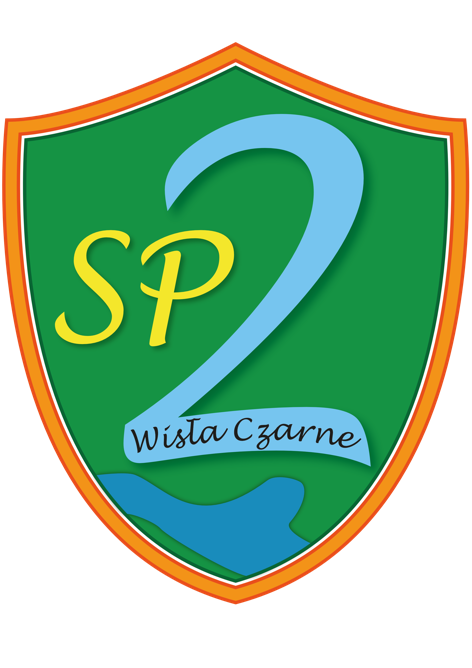 Spis treściPodstawy prawne	5ROZDZIAŁ I - POSTANOWIENIA OGÓLNE	6Informacje o szkole	6Słowniczek	6ROZDZIAŁ II - CELE I ZADANIA SZKOŁY	8Cele i zadania uwzględniające program wychowawczo – profilaktyczny	8Oddział przedszkolny	9Szkoła	11Bezpieczeństwo	13ROZDZIAŁ III - ORGANY SZKOŁY I ICH KOMPETENCJE	15Organy szkoły	15Dyrektor szkoły	16Rada pedagogiczna	19Samorząd uczniowski	20Rada rodziców	21Zasady współdziałania organów szkoły	22Sposób rozwiązywania sporów pomiędzy organami szkoły	22ROZDZIAŁ IV - ORGANIZACJA PRACY SZKOŁY	23Arkusz organizacyjny	23Organizacja pracy szkoły i oddziału przedszkolnego	25Organizacja pracy przedszkola	25Organizacja pracy szkoły	26Religia	28Zajęcia pozalekcyjne	29Wychowanie do życia w rodzinie	30Organizacja wewnątrzszkolnego systemu doradztwa zawodowego	30Działalność innowacyjna szkoły	32Praktyki studenckie	33Biblioteka	33Świetlica	35Stołówka	35Pomoc psychologiczno-pedagogiczna	36ROZDZIAŁ V - NAUCZYCIELE I INNI PRACOWNICY SZKOŁY	37Zasady zatrudnienia	37Zadania wychowawcy	38Zadania nauczyciela	40Zadania pedagoga, pedagoga specjalnego, psychologa i logopedy	42Zadania bibliotekarza i wychowawcy świetlicy	45Pracownicy obsługi i administracji	46Zadania zespołów nauczycieli	47ROZDZIAŁ VI - FORMY WSPÓŁDZIAŁANIA SZKOŁY  Z RODZICAMI	48Prawa i obowiązki rodziców	48Współpraca rodziców z organami szkoły	49Zwolnienia uczniów	50ROZDZIAŁ VII - UCZNIOWIE SZKOŁY	50Prawa i obowiązki ucznia	50Prawa ucznia	50Skargi ucznia	52Obowiązki ucznia	52ROZDZIAŁ VIII - ZASADY WEWNĄTRZSZKOLNEGO OCENIANIA, PROMOWANIA I KLASYFIKOWANIA UCZNIÓW	53Zasady oceniania osiągnięć edukacyjnych	54Informowanie o systemie oceniania	55Jawność ocen	60Dostosowanie wymagań edukacyjnych.	60Ocenianie przedmiotów artystycznych	61Ocenianie zajęć wychowania fizycznego	61Zwolnienia z nauki drugiego języka	62Zasady klasyfikacji ucznia	63Oceny śródroczne i roczne	64Oceny bieżące	65Egzamin klasyfikacyjny	69Regulamin wnoszenia zastrzeżeń	71Zasady szczególne	73Egzamin poprawkowy	74Ocenianie zachowania	76Informowanie o zasadach oceniania zachowania	77Śródroczna i roczna ocena zachowania	77Regulamin punktowego oceniania zachowania	78Regulamin ustalania nagród i kar	85Zażalenie do oceny zachowania	86ROZDZIAŁ IX - PRZYJMOWANIE UCZNIÓW DO SZKOŁY	87ROZDZIAŁ X - ROZWIĄZANIA W OKRESIE CZASOWEGO OGRANICZENIA FUNKCJONOWANIA SZKOŁY, ZDALNE NAUCZANIE	87ROZDZIAŁ XI - POSTANOWIENIA KOŃCOWE	91Pieczęć i logo	91Sztandar	92Podstawy prawneUstawa z dnia 7 września 1991 roku o systemie oświaty (tekst jednolity: Dz. U. z 2020 r. poz. 1327).Ustawa z dnia 14 grudnia 2016 Prawo Oświatowe (tekst jednolity: Dz. U. z 2021 r. poz. 1082).Ustawa z dnia 12 kwietnia 2019 o opiece zdrowotnej nad uczniami (Dz.U. z 2019 poz.1078). Rozporządzenie MEN z dnia 22 lutego 2019 r. w sprawie warunków oceniania, klasyfikowania i promowania uczniów i słuchaczy w szkołach publicznych (Dz. U. z 2019 r., poz. 373 ze zm.). Rozporządzenie MEN z dnia 9 sierpnia 2019 r. w sprawie zasad organizacji i udzielania pomocy psychologiczno-pedagogicznej w publicznych przedszkolach, szkołach i placówkach (tekst jedn. Dz. U. z 2020 r., poz. 1380). Rozporządzenie MEN z dnia 20 marca 2020 r. w sprawie szczególnych rozwiązań w czasowego ograniczenie funkcjonowania jednostek systemu oświaty w związku z zapobieganiem, przeciwdziałaniem i zwalczaniem COVID- 19 (Dz. U. z 2020 r., poz. 493 ze zm.).Ustawa Karta Nauczyciela z dnia 26 stycznia 1982 r. (Dz. U. z 2019 r., poz. 2215 ze zm.).  ROZDZIAŁ I - POSTANOWIENIA OGÓLNEInformacje o szkole§ 1 Pełna nazwa szkoły brzmi: Szkoła Podstawowa nr 2 im. Adama Mickiewicza w Wiśle. Nazwa szkoły używana jest w pełnym brzmieniu.§ 2Szkoła jest placówka publiczną działającą na podstawie aktów prawnych powszechnie obowiązujących, niniejszego statutu oraz innych aktów prawnych wewnątrzszkolnych.Organem prowadzącym szkołę jest Gmina Wisła.Organem sprawującym nadzór pedagogiczny nad szkołą jest Śląski Kurator Oświaty w Katowicach.Szkoła jest jednostką budżetową prowadzącą gospodarkę finansową na podstawie odrębnych przepisów. Siedzibą szkoły są budynki przy ul. Biała Wisełka 6 w Wiśle. § 3Czas trwania nauki w szkole wynosi 8 lat. Szkoła prowadzi oddział przedszkolny. Świadectwo ukończenia szkoły potwierdza uzyskanie wykształcenia podstawowego i uprawnia do ubiegania się o przyjęcie do szkoły ponadpodstawowej.  Słowniczek§ 4Ilekroć w statucie jest mowa o: szkole – należy przez to rozumieć Szkołę Podstawową nr2 im. Adama Mickiewicza w Wiśle statucie – należy przez to rozumieć Statut Szkoły Podstawowej nr 2 im. Adama Mickiewicza w Wiśle, nauczycielu – należy przez to rozumieć każdego pracownika pedagogicznego szkoły, rodzicach – należy przez to rozumieć także prawnych opiekunów dziecka oraz osoby (podmioty) sprawujące pieczę zastępczą nad dzieckiem, organie prowadzącym – należy przez to rozumieć Gminę Wisła, dyrektorze szkoły – należy przez to rozumieć Dyrektora Szkoły Podstawowej nr 2 im. Adama Mickiewicza, organie sprawującym nadzór pedagogiczny – należy przez to rozumieć Śląskiego Kuratora Oświaty,  uczniach – należy przez to rozumieć uczniów szkoły, o której mowa w § 1 ust. 1, jak również osoby przybywające z zagranicy, przyjęte do szkoły, o której mowa w § 1 ust. 1ustawie Prawo oświatowe – należy przez to rozumieć ustawę z dnia 16 grudnia 2016 r. – Prawo oświatowe,ustawie Karta Nauczyciela – należy przez to rozumieć ustawę z dnia 26 stycznia 1982 r. – Karta Nauczyciela, ustawie o systemie oświaty – należy przez to rozumieć ustawę z dnia 7 września 1991 r. o systemie oświaty, podstawie 	programowej kształcenia ogólnego – należy przez to rozumieć obowiązkowy zestaw celów kształcenia i treści nauczania, w tym umiejętności opisane w formie ogólnych i szczegółowych wymagań dotyczących wiedzy i umiejętności, które powinien posiadać uczeń po zakończeniu określonego etapu edukacyjnego, oraz zadania wychowawczo-profilaktyczne szkoły, uwzględnione w programach nauczania i podczas realizacji zajęć 
z wychowawcą oraz umożliwiające ustalenie kryteriów ocen szkolnych i wymagań edukacyjnych, a także warunki i sposób realizacji tych podstaw programowych, specyficznych trudnościach w uczeniu się – należy przez to rozumieć trudności w uczeniu się odnoszące się do uczniów w normie intelektualnej, którzy mają trudności w przyswajaniu treści nauczania, wynikające ze specyfiki ich funkcjonowania percepcyjno-motorycznego i poznawczego, nieuwarunkowane schorzeniami neurologicznymi, egzaminie ósmoklasisty – należy przez to rozumieć egzamin przeprowadzony w ostatnim roku nauki w szkole podstawowej, sprawdzający wiadomości i umiejętności ucznia określone w podstawie programowej kształcenia ogólnego, podręczniku – należy przez to rozumieć podręcznik dopuszczony do użytku szkolnego przez ministra właściwego do spraw oświaty i wychowania,  materiale edukacyjnym – należy przez to rozumieć materiał zastępujący lub uzupełniający podręcznik, umożliwiający realizację programu nauczania, mający postać papierową lub elektroniczną,materiale ćwiczeniowym – należy przez to rozumieć materiał przeznaczony dla uczniów, służący utrwaleniu przez nich wiadomości i umiejętności, indywidualnym programie edukacyjno-terapeutycznym – należy przez to rozumieć program przygotowany przez nauczycieli dla ucznia objętego kształceniem specjalnym, który dostosowany jest do indywidualnych potrzeb rozwojowych i edukacyjnych oraz możliwości psychofizycznych ucznia, uwzględniający zalecenia zawarte w orzeczeniu o potrzebie kształcenia specjalnego, zajęciach pozalekcyjnych – należy przez to rozumieć nieobowiązkowe zajęcia realizowane poza programem szkolnym, będące przedłużeniem procesu dydaktyczno-wychowawczego, np. zajęcia rozwijające zainteresowania i uzdolnienia uczniów czy też zajęcia dydaktyczno-wyrównawcze.ROZDZIAŁ II - CELE I ZADANIA SZKOŁY Cele i zadania uwzględniające program wychowawczo – profilaktyczny§ 5 Szkoła realizuje cele i zadania wynikające z przepisów prawa powszechnie obowiązującego, uwzględniające podstawę programową, szkolny zestaw programów nauczania oraz program wychowawczo-profilaktyczny. § 6Działalność edukacyjna szkoły jest określona przez: szkolny zestaw programów nauczania, który obejmuje całą działalność szkoły z punktu widzenia dydaktycznego, program wychowawczo-profilaktyczny obejmujący: treści i działania o charakterze wychowawczym skierowane do uczniów oraz treści i działania o charakterze profilaktycznym dostosowane do potrzeb rozwojowych uczniów, przygotowane w oparciu o przeprowadzoną diagnozę potrzeb i problemów występujących w danej społeczności szkolnej, skierowane do uczniów, nauczycieli i rodziców. Nauczyciele i inni pracownicy szkoły mają obowiązek realizować program wychowawczo-profilaktyczny szkoły. Treści wychowawcze realizuje się w ramach zajęć edukacyjnych, zajęć z wychowawcą oraz podczas zajęć pozalekcyjnych. Edukacja szkolna przebiega w następujących etapach edukacyjnych: wychowanie przedszkolne organizowane w oddziale przedszkolnym, pierwszy etap edukacyjny – klasy I–III szkoły podstawowej, drugi etap edukacyjny – klasy IV–VIII szkoły podstawowej. Szkoła może realizować projekty edukacyjne w oparciu o zewnętrzne źródła finansowania w celu wzbogacenia oferty edukacyjnej. Oddział przedszkolny § 7 Edukacja w oddziale przedszkolnym ma na celu przede wszystkim wsparcie całościowego rozwoju dziecka w zakresie zadań związanych z: wspieraniem wielokierunkowej aktywności dziecka poprzez organizację warunków sprzyjających nabywaniu doświadczeń w fizycznym, emocjonalnym, społecznym i poznawczym obszarze jego rozwoju, tworzeniem warunków umożliwiających dzieciom swobodny rozwój, zabawę i odpoczynek w poczuciu bezpieczeństwa, wspieraniem aktywności dziecka podnoszącej poziom integracji sensorycznej i umiejętności korzystania z rozwijających się procesów poznawczych, zapewnieniem prawidłowej organizacji warunków sprzyjających nabywaniu przez dzieci doświadczeń, które umożliwią im ciągłość procesów adaptacji oraz pomoc dzieciom rozwijającym się w sposób nieharmonijny, wolniejszy lub przyspieszony, wspieraniem samodzielnej dziecięcej eksploracji świata, doborem treści adekwatnych do poziomu rozwoju dziecka, jego możliwości percepcyjnych, wyobrażeń i rozumowania, z poszanowaniem indywidualnych potrzeb i zainteresowań, wzmacnianiem poczucia wartości, indywidualności, oryginalności dziecka oraz potrzeby tworzenia relacji osobowych i uczestnictwa w grupie, promowaniem ochrony zdrowia, tworzeniem sytuacji sprzyjających rozwojowi nawyków i zachowań prowadzących do samodzielności, dbania o zdrowie, sprawność ruchową i bezpieczeństwo, w tym o bezpieczeństwo w ruchu drogowym, przygotowywaniem do rozumienia emocji, uczuć własnych i innych ludzi oraz dbaniem o zdrowie psychiczne, realizowane m.in. z wykorzystaniem naturalnych sytuacji, pojawiających się w szkole oraz sytuacji zadaniowych, uwzględniających treści adekwatne do intelektualnych możliwości i oczekiwań rozwojowych dzieci, tworzeniem sytuacji edukacyjnych budujących wrażliwość dziecka, w tym wrażliwość estetyczną, w odniesieniu do wielu sfer aktywności człowieka: mowy, zachowania, ruchu, środowiska, ubioru, muzyki, tańca, śpiewu, teatru, plastyki, tworzeniem warunków pozwalających na bezpieczną, samodzielną eksplorację otaczającej dziecko przyrody, stymulujących rozwój wrażliwości i umożliwiających poznanie wartości oraz norm odnoszących się do środowiska przyrodniczego, adekwatnych do etapu rozwoju dziecka, tworzeniem warunków umożliwiających bezpieczną, samodzielną eksplorację elementów techniki w otoczeniu, konstruowania, majsterkowania, planowania i podejmowania intencjonalnego działania, prezentowania wytworów swojej pracy, współdziałaniem z rodzicami, różnymi środowiskami, organizacjami i instytucjami, uznanymi przez rodziców za źródło istotnych wartości, na rzecz tworzenia warunków umożliwiających rozwój tożsamości dziecka, kreowaniem, wspólne z wymienionymi podmiotami, sytuacji prowadzących do poznania przez dziecko wartości i norm społecznych, których źródłem jest rodzina, grupa w szkole, inne dorosłe osoby, w tym osoby starsze, oraz rozwijania zachowań wynikających z wartości możliwych do zrozumienia na tym etapie rozwoju, systematycznym uzupełnianiem, za zgodą rodziców, realizowanych treści wychowawczych o nowe zagadnienia, wynikające z pojawienia się w otoczeniu dziecka zmian i zjawisk istotnych dla jego bezpieczeństwa i harmonijnego rozwoju, systematycznym wspieraniu rozwoju mechanizmów uczenia się dziecka, prowadzących do osiągnięcia przez nie poziomu umożliwiającego podjęcie nauki w szkole, organizowaniem zajęć – zgodnie z potrzebami – umożliwiających dziecku poznawanie kultury i języka mniejszości narodowej lub etnicznej lub języka regionalnego, tworzeniem sytuacji edukacyjnych sprzyjających budowaniu zainteresowania dziecka językiem obcym nowożytnym, chęci poznawania innych kultur. Szkoła § 8Celem kształcenia w szkole jest przede wszystkim dbałość o integralny rozwój biologiczny, poznawczy, emocjonalny, społeczny i moralny ucznia, a zadaniami są: wprowadzanie uczniów w świat wartości, w tym ofiarności, współpracy, solidarności, altruizmu, patriotyzmu i szacunku dla tradycji, wskazywanie wzorców postępowania i budowanie relacji społecznych, sprzyjających bezpiecznemu rozwojowi ucznia (rodzina, przyjaciele), wzmacnianie poczucia tożsamości indywidualnej, kulturowej, narodowej, regionalnej i etnicznej, formowanie u uczniów poczucia godności własnej osoby i szacunku dla godności innych osób, rozwijanie kompetencji, takich jak: kreatywność, innowacyjność i przedsiębiorczość, rozwijanie umiejętności krytycznego i logicznego myślenia, rozumowania, argumentowania oraz wnioskowania, ukazywanie wartości wiedzy jako podstawy do rozwoju umiejętności, rozbudzanie ciekawości poznawczej uczniów oraz motywacji do nauki, wyposażenie uczniów w taki zasób wiadomości oraz kształtowanie takich umiejętności, które pozwalają w sposób bardziej dojrzały i uporządkowany zrozumieć świat, wspieranie ucznia w rozpoznawaniu własnych predyspozycji i określaniu drogi dalszej edukacji, wszechstronny rozwój osobowy ucznia przez pogłębianie wiedzy oraz zaspokajanie i rozbudzanie jego naturalnej ciekawości poznawczej, kształtowanie postawy otwartej wobec świata i innych ludzi, aktywności w życiu społecznym oraz odpowiedzialności za zbiorowość, zachęcanie do zorganizowanego i świadomego samokształcenia opartego na umiejętności przygotowania własnego warsztatu pracy. Szkoła realizuje cele i zadania określone w ust. 1 poprzez: prowadzenie dziecka do zdobywania wiedzy i umiejętności niezbędnych w procesie dalszego kształcenia, rozwijanie poznawczych możliwości uczniów, tak, aby mogli oni przechodzić od dziecięcego do bardziej dojrzałego i uporządkowanego rozumienia świata, rozwijanie i przekształcanie spontanicznej motywacji poznawczej w motywację świadomą, przygotowując do podejmowania zadań wymagających systematycznego i dłuższego wysiłku intelektualnego i fizycznego, uwzględnianie indywidualnych potrzeb dziecka w procesie kształcenia, rozwijanie umiejętności poznawania i racjonalnego oceniania siebie, najbliższego otoczenia rodzinnego, społecznego, kulturowego, przyrodniczego i technicznego, umacnianie wiary dziecka we własne siły i w możliwość osiągania trudnych, ale wartościowych celów, rozbudzanie i rozwijanie wrażliwości estetycznej dziecka, wzmacnianie poczucia tożsamości kulturowej, historycznej, etnicznej i narodowej, kształtowanie zainteresowań własnym miastem i regionem, lokalnymi tradycjami i obyczajami oraz zagrożeniami dla miasta i regionu, kształtowanie samodzielności, obowiązkowości, odpowiedzialności za siebie i innych, zachęcanie do indywidualnego i grupowego działania na rzecz innych, kształtowanie umiejętności reagowania na zagrożenie bezpieczeństwa, życia i zdrowia, kształtowanie potrzeby i umiejętności dbania o własne zdrowie, sprawność fizyczną i właściwą postawę ciała, promowanie ochrony zdrowia, kształtowanie nawyków higieny osobistej, zdrowego żywienia i higieny pracy umysłowej, poznanie szkodliwości środków odurzających (alkoholu, nikotyny, narkotyków i in.) i zaznajomienie z instytucjami udzielającymi pomocy, opiekę nad uczniami z rodzin niewydolnych wychowawczo, poznawanie cech własnej osobowości i uświadamianie sobie własnej odrębności, rozpoznawanie własnych emocji i emocji innych ludzi oraz kształtowanie do nich właściwego stosunku, rozwijanie umiejętności asertywnych, tworzenie własnego systemu wartości w oparciu o zasady solidarności, demokracji, tolerancji, sprawiedliwości i wolności, rozwijanie zainteresowań i uzdolnień, uczenie tolerancji i szacunku dla innych ludzi oraz zasad i reguł obowiązujących w relacjach międzyludzkich, ukazanie znaczenia rodziny w życiu każdego człowieka i właściwych wzorców życia rodzinnego, kształtowanie umiejętności bezpiecznego i higienicznego postępowania w życiu szkolnym i prywatnym, integrację uczniów niepełnosprawnych. § 9Realizacja celów i zadań szkoły odbywa się także z uwzględnieniem optymalnych warunków rozwoju ucznia poprzez następujące działania: integrację wiedzy nauczanej w procesie kształcenia zintegrowanego na pierwszym etapie edukacyjnym, oddziaływanie wychowawcze określone w celach i zadaniach szkoły, prowadzenie lekcji religii w szkole, prowadzenie kół zainteresowań i kół przedmiotowych, zajęć specjalistycznych, dydaktyczno-wyrównawczych i zajęć gimnastyki korekcyjnej, pracę pedagoga szkolnego oraz pedagoga specjalnego wspomaganą badaniami i zaleceniami poradni psychologiczno-pedagogicznej, współpracę z poradnią Psychologiczno-Pedagogiczną w Cieszynie, Sądem Rodzinnym w Cieszynie, Miejskim Ośrodkiem Pomocy Społecznej w Wiśle i innymi organizacjami i stowarzyszeniami wspierającymi szkołę. Bezpieczeństwo§ 10Dyrektor szkoły powołuje spośród nauczycieli koordynatora do spraw bezpieczeństwa i ewakuacji w celu koordynacji prawidłowego przebiegu działań. Szkoła dba o bezpieczeństwo uczniów i ochrania ich zdrowie od chwili wejścia ucznia do szkoły do momentu jej opuszczenia, poprzez: zapewnienie uczniom przebywającym w szkole opieki przez nauczycieli oraz innych pracowników szkoły, organizowanie przed lekcjami i w czasie przerw dyżurów nauczycielskich na korytarzach – zasady i organizację ww. dyżurów określa zarządzenie dyrektora szkoły, omawianie zasad bezpieczeństwa na godzinach wychowawczych i innych zajęciach, w miarę możliwości przeznaczenie oddzielnego segmentu dla dzieci oddziału przedszkolnego, zapewnienie pobytu w świetlicy szkolnej uczniom wymagającym opieki przed zajęciami i po zajęciach lekcyjnych, szkolenie pracowników szkoły w zakresie bhp, dostosowanie stolików uczniowskich, krzeseł i innego sprzętu szkolnego do wzrostu uczniów, systematyczne omawianie przepisów ruchu drogowego, kształcenie komunikacyjne prowadzące do uzyskania przez uczniów karty rowerowej, zapewnienie uczniom warunków do spożycia śniadania, posiłku obiadowego i podwieczorku w stołówce szkolnej, utrzymywanie pomieszczeń szkolnych, budynków, placów, boisk i sprzętu szkolnego w stanie pełnej sprawności i stałej czystości, dostosowanie rozkładu zajęć lekcyjnych do zasad higieny pracy umysłowej uczniów, kształtowanie postaw promujących zdrowy tryb życia, a także: natychmiastową reakcję nauczycieli na wszelkie dostrzeżone sytuacje lub zachowania uczniów stanowiące zagrożenie bezpieczeństwa uczniów, zwracanie się pracowników obsługi szkoły do osób postronnych wchodzących na teren szkoły o podanie celu pobytu, w razie potrzeby zawiadamianie o tym fakcie dyrektora szkoły, niezwłoczne zawiadamianie dyrektora szkoły przez nauczycieli lub pracowników obsługi szkoły o wszelkich dostrzeżonych zdarzeniach noszących znamiona przestępstwa lub stanowiących zagrożenie dla zdrowia lub życia uczniów.Szkoła zapewnia uczniom opiekę podczas zajęć zorganizowanych przez szkołę poza jej terenem poprzez przydzielenie jednego opiekuna (osoby pełnoletniej): na 15 wychowanków – jeżeli grupa dzieci z oddziału przedszkolnego nie wyjeżdża poza miasto i nie korzysta z publicznych środków lokomocji, natomiast na 10 przedszkolaków, jeżeli grupa korzysta z publicznych środków lokomocji lub udaje się poza miasto na 15 uczniów – jeżeli wycieczka korzysta z publicznych środków lokomocji lub udaje się poza miasto, Dyrektor może zwiększyć liczbę wymaganych opiekunów do jednego na 10 uczniów w klasach I-VIII i oddziale przedszkolnym,na 10 uczniów – w czasie zielonej szkoły. Szkoła zapewnia uczniom dostęp do Internetu oraz podejmuje działania zabezpieczające przed dostępem do treści, które mogą stanowić zagrożenie dla ich prawidłowego rozwoju poprzez instalowanie oprogramowania zabezpieczającego. ROZDZIAŁ III - ORGANY SZKOŁY I ICH KOMPETENCJE Organy szkoły§ 11 Organami szkoły są: dyrektor szkoły, rada pedagogiczna, samorząd uczniowski, rada rodziców. Organem wyższego stopnia w rozumieniu Kodeksu postępowania administracyjnego, w stosunku do decyzji wydawanych przez dyrektora w sprawach z zakresu obowiązku szkolnego uczniów, jest Śląski Kurator Oświaty. Organem wyższego stopnia w rozumieniu Kodeksu postępowania administracyjnego, w stosunku do decyzji wydawanych przez dyrektora w sprawach dotyczących awansu zawodowego nauczycieli, jest organ prowadzący szkołę. Dyrektor szkoły§ 12 Dyrektor szkoły kieruje szkołą, jest jej przedstawicielem na zewnątrz, jest przełożonym służbowym wszystkich pracowników szkoły, przewodniczącym rady pedagogicznej. Dyrektor jako przewodniczący rady pedagogicznej jest zobowiązany do: tworzenia atmosfery życzliwości i zgodnego współdziałania wszystkich członków rady pedagogicznej w celu podnoszenia jakości pracy szkoły, podejmowania działań umożliwiających rozwiązywanie sytuacji konfliktowych wewnątrz zespołu szkół, dbania o autorytet rady pedagogicznej, ochrony praw i godności nauczycieli, oddziaływania na postawę nauczycieli, pobudzania ich do twórczej pracy, innowacji i podnoszenia kwalifikacji, zapoznawania rady pedagogicznej z obowiązującymi przepisami prawa oświatowego oraz omawiania trybu i form ich realizacji. Do kompetencji dyrektora należy w szczególności: kierowanie działalnością szkoły oraz reprezentowanie jej na zewnątrz, sprawowanie nadzoru pedagogicznego w stosunku do nauczycieli zatrudnionych w szkole, sprawowanie opieki nad uczniami oraz stwarzanie warunków harmonijnego rozwoju psychofizycznego poprzez aktywne działania prozdrowotne, realizacja uchwał rady pedagogicznej, podjętych w ramach ich kompetencji stanowiącychdysponowanie środkami określonymi w planie finansowym szkoły, ponoszenie odpowiedzialności za ich prawidłowe wykorzystanie, wykonywanie zadań związanych z zapewnieniem bezpieczeństwa uczniom i nauczycielom w czasie zajęć organizowanych przez szkołę, współdziałanie ze szkołami wyższymi w organizacji praktyk pedagogicznych, odpowiedzialność za właściwą organizację i przebieg egzaminu w klasie VIII, stwarzanie warunków do działania w zespole: wolontariuszy, stowarzyszeń i innych organizacji, których celem statutowym jest działalność wychowawcza lub rozszerzanie i wzbogacanie form działalności dydaktycznej, wychowawczej i opiekuńczej szkoły, występowanie do Śląskiego Kuratora Oświaty z wnioskiem o przeniesienie ucznia do innej szkoły, przedstawianie radzie pedagogicznej, nie rzadziej niż dwa razy w roku szkolnym, ogólnych wniosków wynikających ze sprawowanego nadzoru pedagogicznego oraz informacji o działalności szkoły, wydawanie zezwolenia na spełnianie przez dziecko obowiązku szkolnego poza szkołą oraz określenie warunków jego spełniania, kontrolowanie spełniania obowiązku szkolnego przez dzieci mieszkające w obwodzie szkoły podstawowej, dopuszczanie do użytku w szkole zaproponowanych przez nauczycieli programów nauczania, podręczników, materiałów edukacyjnych oraz ćwiczeniowych, podawanie do publicznej wiadomości zestawu podręczników, które będą obowiązywać od początku następnego roku szkolnego, zezwalanie uczniowi na indywidualny program lub tok nauki, organizowanie uczniowi, który posiada orzeczenie o potrzebie indywidualnego nauczania, takiego nauczania, ustalanie dodatkowych dni wolnych od zajęć dydaktyczno-wychowawczych, organizowanie pomocy psychologiczno-pedagogicznej uczniom, rodzicom uczniów i nauczycielom, ustalanie na podstawie ramowego planu nauczania dla poszczególnych klas i oddziałów tygodniowego rozkładu zajęć, realizacja zaleceń wynikających z orzeczenia o potrzebie kształcenia specjalnego ucznia.Do kompetencji dyrektora, wynikających z ustawy Karta Nauczyciela oraz Kodeks pracy należy w szczególności: kierowanie jako kierownik zakładem pracy dla zatrudnionych w szkole nauczycieli i pracowników niebędących nauczycielami, decydowanie w sprawach zatrudniania i zwalniania nauczycieli oraz innych pracowników szkoły, decydowanie w sprawach przyznawania nagród oraz wymierzania kar porządkowych nauczycielom i innym pracownikom szkoły, występowanie z wnioskami w sprawach odznaczeń, nagród i innych wyróżnień dla nauczycieli oraz pozostałych pracowników szkoły, dokonywanie oceny pracy nauczycieli oraz pozostałych pracowników szkoły mających status pracowników samorządowych, sprawowanie opieki nad dziećmi uczącymi się w szkole, odpowiedzialność za dydaktyczny, wychowawczy i opiekuńczy poziom szkoły, tworzenie warunków do rozwijania samorządnej i samodzielnej pracy uczniów, zapewnienie pomocy nauczycielom w realizacji ich zadań oraz doskonaleniu zawodowym, zapewnienie, w miarę możliwości, odpowiednich warunków organizacyjnych do realizacji zadań dydaktycznych i opiekuńczo-wychowawczych, zapewnienie bezpieczeństwa uczniom i nauczycielom w czasie zajęć organizowanych przez szkołę, organizowanie procesu awansu zawodowego nauczycieli, zawieszenie w pełnieniu obowiązków nauczyciela, przeciwko któremu wszczęto postępowanie karne lub złożono wniosek o wszczęcie postępowania dyscyplinarnego, zawieszenie w pełnieniu obowiązków nauczyciela, jeżeli wszczęte postępowanie karne lub złożony wniosek o wszczęcie postępowania dyscyplinarnego dotyczy naruszenia praw i dobra dziecka, współdziałanie z zakładowymi organizacjami związkowymi, w zakresie ustalonym ustawą o związkach zawodowych, administrowanie zakładowym funduszem świadczeń socjalnych, zgodnie z ustalonym regulaminem tegoż funduszu, stanowiącym odrębny dokument.Dyrektor szkoły w wykonywaniu swoich zadań współpracuje z radą pedagogiczną, radą rodziców i samorządem uczniowskim. Dyrektor wydaje zarządzenia we wszystkich sprawach związanych z właściwą organizacją procesu dydaktycznego, wychowawczego i opiekuńczego w szkole. Zarządzenia dyrektora podlegają ogłoszeniu na tablicy ogłoszeń w szkole. Dyrektor szkoły powołuje spośród nauczycieli koordynatora do spraw bezpieczeństwa i ewakuacji w celu koordynacji prawidłowego przebiegu działań.Rada pedagogiczna  § 13Radę pedagogiczną tworzą dyrektor i wszyscy nauczyciele zatrudnieni w szkole. 
W zebraniach rady pedagogicznej mogą brać udział z głosem doradczym osoby zapraszane przez jej przewodniczącego na wniosek lub za zgodą rady pedagogicznej. Do jej kompetencji stanowiących należy: zatwierdzanie planów pracy szkoły, podejmowanie uchwał w sprawie wyników klasyfikacji i promocji uczniów, podejmowanie uchwał w sprawie eksperymentów (innowacji) pedagogicznych w szkole, ustalanie organizacji doskonalenia zawodowego nauczycieli szkoły, ustalanie sposobu wykorzystania wyników nadzoru pedagogicznego, w tym sprawowanego nad szkołą przez organ sprawujący nadzór pedagogiczny, w celu doskonalenia pracy szkoły.Rada pedagogiczna opiniuje w szczególności: organizację pracy szkoły, zwłaszcza tygodniowy rozkład zajęć, projekt planu finansowego szkoły, wnioski dyrektora o przyznanie nauczycielom odznaczeń, nagród i innych wyróżnień, propozycje dyrektora szkoły w sprawach przydziału nauczycielom stałych prac i zajęć w ramach wynagrodzenia zasadniczego oraz dodatkowo płatnych zajęć dydaktycznych, wychowawczych i opiekuńczych, wnioski o zezwolenie na indywidualny tok nauki ucznia, zaproponowany przez nauczyciela program wychowania przedszkolnego lub program nauczania, dopuszczenie do użytku w szkole zaproponowanego programu nauczania w szkole podstawowej, zestawu podręczników, materiałów edukacyjnych oraz ćwiczeniowych, zamiar powierzenia stanowiska dyrektora szkoły, gdy konkurs nie wyłonił kandydata albo do konkursu nikt się nie zgłosił, przedłużenie powierzenia stanowiska dyrektora, ustalanie dodatkowych dni wolnych od zajęć, wprowadzenie dodatkowych zajęć edukacyjnych do szkolnego planu nauczania. Rada pedagogiczna deleguje dwóch przedstawicieli do komisji konkursowej wyłaniającej kandydata na stanowisko dyrektora szkoły. Rada pedagogiczna przygotowuje projekt statutu szkoły oraz jego zmian i uchwala statut lub jego zmiany. Rada pedagogiczna może występować z wnioskiem do organu prowadzącego szkołę o odwołanie z funkcji dyrektora szkoły. Rada pedagogiczna ustala regulamin swojej działalności, który jest odrębnym dokumentem zgodnym z niniejszym Statutem. Zebrania rady pedagogicznej są protokołowane. Osoby uczestniczące w zebraniach rady są zobowiązane do nieujawniania spraw poruszanych na posiedzeniu rady pedagogicznej, które mogą naruszać dobro osobiste uczniów lub ich rodziców, a także nauczycieli i innych pracowników szkoły. Samorząd uczniowski § 14Samorząd uczniowski tworzą wszyscy uczniowie szkoły. Organem samorządu jest rada samorządu uczniowskiego. Samorząd uczniowski może przedstawiać wnioski wszystkim organom szkoły w sprawach dotyczących szkoły, szczególnie dotyczących praw uczniów. Samorząd uczniowski może przedstawiać radzie pedagogicznej oraz dyrektorowi szkoły wnioski i opinie we wszystkich sprawach danej szkoły, a w szczególności w sprawach dotyczących praw uczniów, takich jak: prawo do zapoznawania się z programem nauczania, z jego treścią, celem i stawianymi wymaganiami, prawo do jawnej i umotywowanej oceny postępów w nauce i zachowaniu, prawo do organizacji życia szkolnego, umożliwiające zachowanie właściwych proporcji między wysiłkiem szkolnym a możliwością rozwijania i zaspokajania własnych zainteresowań, prawo redagowania i wydawania gazety szkolnej, prawo organizowania działalności kulturalnej, oświatowej, sportowej oraz rozrywkowej zgodnie z własnymi potrzebami i możliwościami organizacyjnymi, w porozumieniu z dyrektorem, prawo wyboru nauczyciela pełniącego rolę opiekuna samorządu.Samorząd w porozumieniu z dyrektorem szkoły podejmuje działania z zakresu wolontariatu. Rada rodziców § 15 W szkole działa rada rodziców stanowiąca reprezentację rodziców uczniów. Rada rodziców uchwala regulamin swojej działalności, który jest odrębnym dokumentem. Rada rodziców może występować do dyrektora i innych organów szkoły, organu prowadzącego szkołę oraz organu sprawującego nadzór pedagogiczny z wnioskami i opiniami we wszystkich sprawach szkoły. Do kompetencji rady rodziców należy: uchwalanie w porozumieniu z radą pedagogiczną programu wychowawczo-profilaktycznego, opiniowanie programu i harmonogramu poprawy efektywności kształcenia lub wychowania szkoły, opiniowanie projektu planu finansowego składanego przez dyrektora szkoły, opiniowanie zestawów podręczników, materiałów edukacyjnych oraz ćwiczeniowych zaproponowanych przez nauczycieli dyrektorowi, przed dopuszczeniem ich do użytku w szkole, typowanie dwóch przedstawicieli do komisji konkursowej na stanowisko dyrektora. W celu wspierania działalności statutowej szkoły, rada rodziców może gromadzić fundusze z dobrowolnych składek rodziców oraz innych źródeł. Zasady wydatkowania funduszy rady rodziców określa regulamin, o którym mowa w ust. 2. Rada rodziców prowadzi dokumentację finansową zgodnie z obowiązującymi przepisami prawa. Zasady współdziałania organów szkoły § 16 Organy szkoły są zobowiązane do współpracy, wspierania dyrektora, tworzenia dobrego klimatu szkoły, poczucia współdziałania i partnerstwa, utrwalania demokratycznych zasad funkcjonowania szkoły. § 17 Organy szkoły pracują na rzecz szkoły, przyjmując zasadę nieingerowania w swoje kompetencje oraz zasadę współpracy, współdziałają w realizacji zadań wynikających ze statutu i planów pracy szkoły. Działające w szkole organy prowadzą samodzielną i swobodną działalność, w ramach swoich kompetencji, podejmują decyzje w oparciu o regulaminy działalności. Dbają jednak o bieżące informowanie innych organów szkoły o planowych lub podejmowanych decyzjach bezpośrednio lub pośrednio poprzez dyrektora szkoły. Konflikty i spory, wynikające pomiędzy organami szkoły, rozstrzyga dyrektor szkoły, po wysłuchaniu zainteresowanych stron. Sposób rozwiązywania sporów pomiędzy organami szkoły§ 18W przypadku sporu między radą pedagogiczną, samorządem uczniowskim, radą rodziców:dyrektor szkoły prowadzi mediacje w sprawie spornej i podejmuje ostateczne decyzje,dyrektor szkoły przed rozstrzygnięciem sporu jest zobowiązany zapoznać się ze stanowiskiem każdej ze stron i zachować bezstronność w ocenie tych stanowisk, dyrektor szkoły podejmuje działanie na pisemny wniosek któregoś z organów – strony sporu,dyrektor szkoły informuje zainteresowanych o swoim rozstrzygnięciu na piśmie wraz z uzasadnieniem w ciągu 14 dni od złożenia wniosku. W przypadku sporu między organami szkoły, w którym stroną jest dyrektor szkoły, powoływany jest zespół mediacyjny.W skład zespołu mediacyjnego wchodzi po jednym przedstawicielu organów szkoły, a dyrektor szkoły wyznacza swojego przedstawiciela do pracy w zespole.Zespół mediacyjny w pierwszej kolejności prowadzi postępowanie mediacyjne, a w przypadku niemożności rozwiązania sporu podejmuje decyzję w drodze głosowania.Strony sporu są zobowiązane przyjąć rozstrzygnięcie zespołu mediacyjnego jako rozwiązanie ostateczne.Każdej ze stron przysługuje prawo wniesienia zażalenia do organu prowadzącego. ROZDZIAŁ IV - ORGANIZACJA PRACY SZKOŁY Arkusz organizacyjny§ 19Szczegółową organizację nauczania, wychowania i opieki w danym roku szkolnym określa arkusz organizacji szkoły.Arkusz organizacji szkoły opracowuje dyrektor szkoły, uwzględniając ramowe plany nauczania, po zasięgnięciu opinii zakładowych 	organizacji związkowych będących jednostkami organizacyjnymi organizacji związkowych reprezentatywnych w rozumieniu ustawy z dnia 24 lipca 2015 r. o Radzie Dialogu Społecznego i innych instytucjach dialogu społecznego (t.j. Dz.U. z 2018 r. poz. 2232 ze zm.) Arkusz organizacji szkoły określa w szczególności:liczbę nauczycieli ogółem,imię, nazwisko, stopień awansu zawodowego i kwalifikacje poszczególnych nauczycieli oraz rodzaj prowadzonych przez nich zajęć, w tym liczbę godzin tych zajęć,liczbę nauczycieli, o których mowa w art. 9 ust. 8 ustawy z dnia 26 stycznia 1982 r. – Karta Nauczyciela, w podziale na stopnie awansu zawodowego,liczbę pracowników administracji i obsługi oraz etatów przeliczeniowych,liczbę pracowników ogółem, w tym pracowników zajmujących stanowiska kierownicze,liczbę uczniów w poszczególnych oddziałach,tygodniowy wymiar godzin obowiązkowych zajęć edukacyjnych, w tym godzin zajęć prowadzonych w grupach,tygodniowy wymiar godzin zajęć: religii, etyki, wychowania do życia w rodzinie, języka mniejszości narodowej, języka mniejszości etnicznej lub języka regionalnego i nauki własnej historii i kultury, nauki geografii państwa, z którego obszarem kulturowym utożsamia się mniejszość narodowa,tygodniowy wymiar godzin zajęć rewalidacyjnych dla uczniów niepełnosprawnych, wymiar godzin zajęć z zakresu doradztwa zawodowego,wymiar i przeznaczenie godzin, które organ prowadzący szkołę może dodatkowo przyznać w danym roku szkolnym na realizację zajęć edukacyjnych, w szczególności dodatkowych zajęć edukacyjnych lub na zwiększenie liczby godzin wybranych obowiązkowych zajęć edukacyjnych,przeznaczenie godzin do dyspozycji dyrektora szkoły,ogólną liczbę godzin pracy finansowanych ze środków przydzielonych przez organ prowadzący szkołę, w tym liczbę godzin zajęć edukacyjnych i opiekuńczych, zajęć rewalidacyjnych, zajęć z zakresu pomocy psychologiczno-pedagogicznej oraz innych zajęć wspomagających proces kształcenia, realizowanych w szczególności przez pedagoga, pedagoga specjalnego, psychologa, logopedę i innych nauczycieli,liczbę godzin zajęć świetlicowych oraz zajęć opiekuńczych i wychowawczych,liczbę uczniów korzystających z opieki świetlicowej, liczbę godzin zajęć świetlicowych oraz liczbę nauczycieli prowadzących zajęcia świetlicowe,liczbę godzin pracy biblioteki szkolnej. Arkusz organizacji szkoły zatwierdza organ prowadzący po zasięgnięciu opinii organu sprawującego nadzór pedagogiczny.Na podstawie arkusza organizacyjnego dyrektor szkoły przygotowuje tygodniowy rozkład zajęć edukacyjnych na nowy rok szkolny, uwzględniając zasady ochrony zdrowia i higieny pracy.Dyrektor szkoły przygotowuje zmiany do arkusza organizacji szkoły w formie aneksu do arkusza i przekazuje je organowi prowadzącemu szkołę do zatwierdzenia. Zmiany wdrażane są przez dyrektora szkoły po ich zatwierdzeniu przez organ prowadzący.Dyrektor szkoły, wziąwszy pod uwagę warunki lokalowe i możliwości organizacyjne szkoły, ustala w danym roku szkolnym dodatkowe dni wolne od zajęć dydaktyczno-wychowawczych.Dni wolne od zajęć dydaktyczno-wychowawczych zaproponowane przez dyrektora opiniuje rada pedagogiczna,Oddział można dzielić na grupy na zajęciach z języków obcych, wychowania fizycznego i informatyki oraz na zajęciach, dla których z treści programu nauczania wynika konieczność prowadzenia ćwiczeń, w tym laboratoryjnych.W klasach IV – VIII szkoły podstawowej podział na grupy jest obowiązkowy z języków obcych i informatyki w oddziałach liczących 25 uczniów i więcej oraz podczas ćwiczeń, w tym laboratoryjnych, w oddziałach liczących powyżej 30 uczniów. Liczba uczniów w grupie nie może przekraczać liczby stanowisk komputerowych w pracowni komputerowej.Organizacja pracy szkoły i oddziału przedszkolnego § 20 Podstawową jednostką organizacyjną szkoły jest oddział złożony z uczniów, którzy w jednorocznym kursie nauki danego roku szkolnego uczą się wszystkich przedmiotów określonych planem nauczania.Liczba uczniów w oddziale nie powinna przekraczać 25. Zajęcia edukacyjne w klasach pierwszego etapu edukacyjnego są prowadzone w oddziałach liczących nie więcej niż 25 uczniów, a w szczególnych przypadkach określonych ustawą – nie więcej niż 27. Szkoła prowadzi oddział przedszkolny dla dzieci w wieku od 3 do 6 lat. Dziecko uzyskuje prawo do korzystania z wychowania przedszkolnego w oddziale przedszkolnym z początkiem roku szkolnego w roku kalendarzowym, w którym kończy 3 lata. W szczególnie uzasadnionych przypadkach wychowaniem przedszkolnym może także zostać objęte dziecko, które ukończyło 2,5 roku. W ramach pracy oddziału przedszkolnego realizowane jest w szkole obowiązkowe roczne przygotowanie przedszkolne. Organizacja pracy przedszkola§ 21Organizację pracy przedszkola określa ramowy rozkład dnia ustalony przez dyrektora na wniosek rady pedagogicznej, z uwzględnieniem zasad ochrony zdrowia i higieny nauczania, wychowania i opieki, potrzeb, zainteresowań i uzdolnień dzieci, rodzaju niepełnosprawności dzieci oraz oczekiwań rodziców.Na podstawie ramowego rozkładu dnia nauczyciel lub nauczyciele, którym powierzono opiekę nad danym oddziałem, ustalają dla tego oddziału szczegółowy rozkład dnia, z uwzględnieniem potrzeb i zainteresowań dzieci. Zajęcia organizowane przez nauczyciela wspierają rozwój dziecka. Nauczyciel wykorzystuje do tego każdą sytuację i moment pobytu dziecka w przedszkolu, czyli tzw. zajęcia kierowane i niekierowane. Czas zajęć kierowanych dostosowany jest do możliwości rozwojowych dzieci i trwa odpowiednio: dla dzieci 3,4 letnich ok. 15 min., natomiast dla dzieci 5,6 letnich ok. 30 min. Organizacja pracy szkoły§ 22W roku poprzedzającym naukę w klasie I przeprowadza się diagnozę gotowości dziecka 6 letniego do podjęcia nauki.Do 30 kwietnia rodzice otrzymują „Informację o gotowości dziecka do podjęcia nauki w szkole podstawowej”. § 23Dyrektor za zgodą rodziców organizuje zajęcia rewalidacyjne, których celem jest wspomaganie rozwoju psychofizycznego ucznia z uwzględnieniem jego indywidualnych potrzeb.Zajęcia uwzględnione są w arkuszu organizacyjnym pracy szkoły na dany rok szkolny. § 24W klasach IV-VIII szkoły podstawowej podział na grupy jest obowiązkowy zgodnie z przepisami ministra właściwego do spraw oświaty i wychowania.W przypadku oddziałów liczących mniej uczniów niż wskazano w przepisie w ust. 1, podziału na grupy można dokonywać za zgodą organu prowadzącego szkołę. § 25 Podstawową formą pracy szkoły są zajęcia dydaktyczno-wychowawcze prowadzone w systemie:kształcenia zintegrowanego na pierwszym etapie edukacyjnym,klasowo-lekcyjnym na drugim etapie edukacyjnym. Jednostka lekcyjna trwa 45 minut. W uzasadnionych przypadkach dopuszcza się prowadzenie zajęć edukacyjnych w czasie od 30 do 60 minut, zachowując ogólny tygodniowy czas zajęć ustalony w tygodniowym rozkładzie zajęć.Czas trwania poszczególnych zajęć edukacyjnych na pierwszym etapie edukacyjnym ustala nauczyciel prowadzący te zajęcia, zachowując ogólny tygodniowy czas zajęć. Podziału godzin przeznaczonych na zajęcia edukacji wczesnoszkolnej dokonuje nauczyciel prowadzący zajęcia, z tym że w trzyletnim okresie nauczania zajęcia edukacyjne należy zrealizować zgodnie z oddzielnymi przepisami. Tygodniowy rozkład zajęć na pierwszym etapie edukacyjnym określa ogólny przydział czasu na poszczególne zajęcia wyznaczone ramowym planem nauczania. § 26 Uwzględniając potrzeby rozwojowe uczniów, szkoła organizuje zajęcia dodatkowe, stosownie do posiadanych środków finansowych. Zajęcia dodatkowe prowadzone są w grupach poza systemem klasowo-lekcyjnym.Liczbę uczestników zajęć z zakresu pomocy psychologiczno-pedagogicznej określają przepisy ministra właściwego do spraw oświaty i wychowania. § 27 Dyrektor szkoły powierza każdy oddział szczególnej opiece wychowawczej jednemu z nauczycieli, zwanemu wychowawcą klasy, spośród uczących w tym oddziale. Dla zapewnienia ciągłości i skuteczności pracy wychowawczej przyjęto zasadę, aby nauczyciel wychowawca opiekował się danym oddziałem w ciągu całego etapu edukacyjnego. Zmiana wychowawcy klasy może nastąpić przed rozpoczęciem nowego roku szkolnego lub w uzasadnionych przypadkach, także w trakcie trwania roku szkolnego. Formy spełniania zadań nauczyciela wychowawca dostosowuje do wieku uczniów, ich potrzeb oraz warunków środowiskowych szkoły. § 28 Termin rozpoczęcia i zakończenia zajęć dydaktyczno-wychowawczych, przerw świątecznych oraz ferii zimowych i letnich określa rozporządzenie ministra właściwego ds. oświaty i wychowania w sprawie organizacji roku szkolnego.Szkoła używa dziennika elektronicznego jako dziennika dokumentującego zajęcia lekcyjne. Religia § 29Religia jako szkolny przedmiot nieobowiązkowy jest prowadzona dla uczniów, których rodzice wyrażają takie życzenie. Życzenie wyrażone jest w formie pisemnego oświadczenia, nie musi być ponawiane w kolejnym roku szkolnym, może natomiast zostać zmienione. Uczniowie nie korzystający z lekcji religii objęci są zajęciami opiekuńczo-wychowawczymi. Nauczyciel religii wchodzi w skład rady pedagogicznej. Nauczyciel religii ma prawo do organizowania spotkań z rodzicami swoich uczniów, ustalając z dyrektorem szkoły termin i miejsce planowanego spotkania. Ocena z religii umieszczana jest na świadectwie szkolnym, wliczana jest do średniej ocen, lecz nie ma wpływu na promocję do następnej klasy. Uczniowie uczęszczający na lekcje religii uzyskują trzy kolejne dni zwolnienia 
z zajęć szkolnych w celu odbycia rekolekcji wielkopostnych w wyznaczonym terminie. Pieczę nad uczniami w tym czasie sprawują nauczyciele religii. Uczniowie nie korzystający z lekcji religii objęci są zajęciami świetlicowymi lub zajęciami opiekuńczo-wychowawczymi. Zajęcia pozalekcyjne§ 30 W szkole organizowane są zajęcia pozalekcyjne uwzględniające potrzeby rozwojowe uczniów i ich zainteresowania. Zajęcia pozalekcyjne, o których mowa w ust. 1, prowadzone są przez nauczycieli jako inne zajęcia i czynności wynikające z zadań statutowych szkoły albo ze środków przeznaczonych na ten cel w budżecie szkoły, w ramach programów Unii Europejskiej lub z innych środków pozyskanych przez szkołę.Na początku roku szkolnego dyrektor szkoły wraz z radą pedagogiczną opracowują propozycję zajęć pozalekcyjnych. Udział uczniów we wszystkich formach zajęć pozalekcyjnych jest dobrowolny i wymaga zgody rodziców. Na zajęciach pozalekcyjnych nauczyciele odpowiadają za uczniów, za jakość zajęć oraz przestrzegają zasad bezpieczeństwa i higieny pracy. Organizowanie zajęć pozaszkolnych nie może powodować zakłóceń toku realizacji programów nauczania i podstawy programowej. Wszystkie zajęcia pozaszkolne mogą odbywać się w dni wolne od nauki szkolnej, w godzinach otwarcia szkoły i po zakończeniu obowiązkowych zajęć edukacyjnych i zajęć realizowanych w ramach pomocy psychologiczno-pedagogicznej przez uczniów w nich uczestniczących.Organizacja zajęć pozalekcyjnych w terminach innych niż wymienione w ust. 8, z wyłączeniem form turystyki i krajoznawstwa oraz wypoczynku, wymaga uzyskania zgody dyrektora szkoły. Każdy organizator zajęć pozalekcyjnych, o których mowa w ust. 1, jest obowiązany zapoznać się z postanowieniami regulaminu organizacji imprez okolicznościowych i zajęć pozaszkolnych i przestrzegać tych postanowień. Zajęcia prowadzone z funduszy Unii Europejskiej lub z innych odnotowywane są w dziennikach innych zajęć. W przypadku prowadzenia zajęć przez inny podmiot, za bezpieczeństwo uczniów i organizację zajęć odpowiada ten podmiot, po wcześniejszym podpisaniu odpowiedniej umowy przez dyrektora szkoły. Wychowanie do życia w rodzinie § 31Dla wszystkich uczniów klas IV-VIII organizowane są zajęcia edukacyjne „Wychowanie do życia w rodzinie”. Udział ucznia w zajęciach „Wychowanie do życia w rodzinie” nie jest obowiązkowy. Uczeń nie bierze udziału w zajęciach, jeżeli jego rodzice zgłoszą dyrektorowi szkoły w formie pisemnej rezygnację z udziału ucznia w zajęciach. Uczniowie, których rodzice nie wyrazili zgody na uczestniczenie ich dzieci w zajęciach „Wychowania do życia w rodzinie”, mają zapewnioną opiekę w świetlicy lub bibliotece szkolnej. Zajęcia nie podlegają ocenie i nie mają wpływu na promocję ucznia do klasy programowo wyższej ani na ukończenie szkoły przez ucznia. Organizacja wewnątrzszkolnego systemu doradztwa zawodowego § 32Wewnątrzszkolny System Doradztwa Zawodowego (WSDZ) jest skierowany do uczniów, ich rodziców i nauczycieli. Pomaga uczniom w poznaniu własnych predyspozycji zawodowych: osobowości, potrzeb, uzdolnień, zainteresowań, możliwości, w przygotowaniu do wejścia na rynek pracy i w złagodzeniu startu zawodowego.  Uczeń ma możliwość dostępu do usług doradczych, w celu wspólnego rozwiązania problemów edukacyjno- zawodowych, ponieważ środowisko szkolne odgrywa szczególną rolę w kształtowaniu decyzji zawodowej uczniów we wszystkich typach szkół. Wewnątrzszkolny system doradztwa zawodowego działa na zasadzie systematycznego diagnozowania zapotrzebowania uczniów na informacje i udzielania pomocy w planowaniu dalszego kształcenia, a także gromadzenia, aktualizowania, udostępniania informacji edukacyjnych i zawodowych oraz wskazywania osobom zainteresowanym (uczniom, rodzicom, nauczycielom) rzetelnych informacji na poziomie regionalnym, ogólnokrajowym, europejskim i światowym na temat:sieci szkół ponadgimnazjalnych, ponadpodstawowych;rynku pracy;trendów rozwojowych w sferze zatrudnienia w określonych zawodach; instytucji wspierających poradnictwo zawodowe; programów edukacyjnych Unii Europejskiej. Wewnątrzszkolny system doradztwa zawodowego wykonuje w szczególności zadania: udzielania indywidualnych porad w zakresie wyboru dalszej drogi rozwoju uczniom i ich rodzicom (prawnym opiekunom); prowadzenia grupowych zajęć aktywizujących i przygotowujących uczniów do świadomego planowania kariery; koordynowania działań informacyjno – doradczych szkoły; organizowania spotkań z absolwentami, którzy osiągnęli sukces zawodowy (promowanie dobrych wzorców); organizowania spotkań z przedstawicielami lokalnych firm, pracodawców i stowarzyszeń pracodawców (praktyki zawodowe, oczekiwania pracodawców, lokalny rynek zatrudnienia); przygotowania do samodzielności w trudnych sytuacjach życiowych: egzaminu, poszukiwania pracy, podjęcia roli pracownika, zmiany zawodu, adaptacji do nowych warunków, bezrobocia; wspierania rodziców (prawnych opiekunów) i nauczycieli poprzez organizowanie spotkań szkoleniowo – informacyjnych; współpracy z instytucjami wspierającymi. Zajęcia związane z wyborem kierunku kształcenia i zawodu organizuje się w celu wspomagania uczniów w podejmowaniu decyzji edukacyjnych i zawodowych. Prowadzą je: doradca zawodowy, a w porozumieniu z nim: wychowawca klasy, pedagog i nauczyciel wiedzy o społeczeństwie, przy wykorzystaniu aktywnych metod pracy. Zajęcia związane z wyborem kierunku kształcenia i zawodu prowadzone są w ramach: zajęć z zakresu doradztwa zawodowego w wymiarze 10 godzin w roku w klasach siódmych i ósmych; godzin do dyspozycji wychowawcy klasy; spotkań z rodzicami; indywidualnych porad i konsultacji z doradcą zawodowym; udziału w spotkaniach i wyjazdach do szkół ponadpodstawowych; udziału w spotkaniach z przedstawicielami instytucji wspierających wewnątrzszkolny system doradztwa zawodowego. Działalność innowacyjna szkoły § 33Szkoła prowadzi innowacje pedagogiczne z własnej inicjatywy, zwane dalej „innowacjami”.Innowacja to nowatorskie rozwiązania programowe, organizacyjne lub metodyczne, mające na celu poprawę jakości pracy szkoły. Innowacja nie może prowadzić do zmiany typu szkoły. Do realizacji planowanych działań innowacyjnych niezbędne warunki kadrowe i organizacyjne zapewnia dyrektor szkoły. Dyrektor szkoły zwraca się o odpowiednie środki finansowe do organu prowadzącego szkołę w przypadku, gdy innowacja wymaga nakładów finansowych. Innowacja wymagająca nakładów finansowych może być podjęta wówczas, gdy organ prowadzący szkołę wyrazi pisemną zgodę na finansowanie planowanych działań. Nauczyciele uczestniczą w innowacji dobrowolnie. Zasady innowacji w postaci opisu opracowuje zespół autorski lub autor innowacji, z którymi autorzy (autor) innowacji zapoznają radę pedagogiczną. Dyrektor szkoły wyraża zgodę na prowadzenie innowacji w szkole po uzyskaniu: zgody nauczycieli, którzy będą uczestniczyli w realizacji innowacji,opinii rady pedagogicznej,pisemnej zgody autora lub zespołu autorskiego innowacji na jej prowadzenie w szkole, w przypadku, gdy założenia innowacji nie były wcześniej opublikowane.Rada pedagogiczna podejmuje uchwałę w sprawie wprowadzenia innowacji.Innowacja po jej zakończeniu podlega ewaluacji. Sposób przeprowadzenia ewaluacji danej innowacji zawarty jest w jej opisie. Praktyki studenckie § 34Szkoła może przyjmować studentów szkół wyższych kształcących nauczycieli na praktyki pedagogiczne, na podstawie pisemnego porozumienia zawartego między dyrektorem szkoły a szkołą wyższą. Szkoła może prowadzić działalność innowacyjną i eksperymentalną zgodnie z odrębnymi przepisami. Biblioteka § 35Biblioteka szkolna jest ośrodkiem edukacji czytelniczej, informacyjnej i medialnej uczniów oraz ośrodkiem informacji dla uczniów, nauczycieli i rodziców. Biblioteka szkolna służy realizacji programu nauczania i wychowania, wspiera doskonalenie zawodowe nauczycieli, uczestniczy w przygotowaniu uczniów do samokształcenia oraz w pełnieniu podstawowych funkcji szkoły: kształcąco-wychowawczej, opiekuńczej i kulturalno-rekreacyjnej. W skład biblioteki wchodzą:wypożyczalnia, która gromadzi, opracowuje i udostępnia zbiory oraz umożliwia użytkownikom korzystanie z łącza internetowego,czytelnia, w której udostępnia się księgozbiór podręczny na miejscu oraz umożliwia użytkownikom korzystanie z łącza internetowego. Szczegółowe zasady udostępniania zbiorów bibliotecznych, podręczników, materiałów edukacyjnych i materiałów ćwiczeniowych określa odrębny regulamin.Biblioteka szkolna wspomaga nauczycieli w:kształceniu umiejętności posługiwania się językiem polskim, w tym dbałości o wzbogacanie zasobu słownictwa uczniów,stwarzaniu uczniom warunków do nabywania umiejętności wyszukiwania, porządkowania i wykorzystywania informacji z różnych źródeł, na zajęciach z różnych przedmiotów. Biblioteka prowadzi szkolne centrum multimedialne.Do zadań biblioteki należy:gromadzenie i opracowywanie zbiorów (książek, czasopism, kaset, płyt oraz innych nośników cyfrowych itp.), prowadzenie dokładnej ewidencji zbiorów, doskonalenie warsztatu służby informacyjnej, udzielanie pomocy uczniom w doborze wydawnictw ułatwiających opanowanie wiadomości szkolnych i kształcenia osobowości w rozwijaniu zainteresowań i uzdolnień we wzbogacaniu znajomości języka ojczystego w wyrabianiu wrażliwości na prawdę i piękno zawarte w treści książek, organizowanie spotkań okazjonalnych i tematycznych, umożliwianie dostępu do jej zbiorów w stałych dniach i godzinach w czasie zajęć lekcyjnych i po ich zakończeniu. Biblioteka w ramach swoich zadań współpracuje z:uczniami, poprzez:zakup lub sprowadzanie szczególnie poszukiwanych książek, informowanie o aktywności czytelniczej, udzielanie pomocy w korzystaniu z różnych źródeł informacji, a także w doborze literatury i kształtowaniu nawyków czytelniczych, umożliwienie korzystania z Internetu, encyklopedii i programów multimedialnych; nauczycielami i innymi pracownikami szkoły, poprzez: sprowadzanie literatury pedagogicznej, przedmiotu, poradników metodycznych i czasopism pedagogicznych, organizowanie wystawek tematycznych, informowanie o nowych nabytkach biblioteki, przeprowadzanie lekcji bibliotecznych, udostępnianie czasopism pedagogicznych i zbiorów gromadzonych w bibliotece, działania mające na celu poprawę czytelnictwa, umożliwienie korzystania z Internetu, encyklopedii, programów multimedialnych; rodzicami, poprzez: udostępnianie zbiorów gromadzonych w bibliotece, umożliwienie korzystania z Internetu, encyklopedii i programów multimedialnych, działania na rzecz podniesienia aktywności czytelniczej dzieci, innymi bibliotekami, poprzez:lekcje biblioteczne przeprowadzane przez bibliotekarzy z biblioteki publicznej, udział w konkursach poetyckich, plastycznych, wystawach itp., W okresie stanu epidemii uczeń ma prawo dostępu do księgozbioru na zasadach wskazanych przez dyrektora określonych w oparciu o wytyczne Ministra Zdrowia i Głównego Inspektora Sanitarnego. Zajęcia z nauczycielem biblioteki mogą odbywać się także z wykorzystaniem technik i metod porozumiewania się na odległość.Świetlica § 36W szkole działa świetlica dla uczniów. Do świetlicy przyjmowane są dzieci, które muszą przebywać dłużej w szkole ze względu na czas pracy ich rodziców, organizację dojazdu do szkoły lub inne okoliczności wymagające zapewnienia uczniowi opieki w szkole. Do świetlicy przyjmowane są dzieci na podstawie kart zgłoszeń składanych przez rodziców w terminie określonym przez dyrektora szkoły. Czas pracy świetlicy określa dyrektor szkoły. Świetlica szkolna jest pozalekcyjną formą wychowawczo-opiekuńczej działalności szkoły. Pracownicy pedagogiczni świetlicy wchodzą w skład rady pedagogicznej. Wychowawcy świetlicy współpracują z nauczycielami i wychowawcami klas w zakresie pomocy w kompensowaniu braków dydaktycznych oraz pedagogiem szkolnym, otaczając opieką dzieci z rodzin niewydolnych wychowawczo. Szczegółowe zasady dotyczące bezpieczeństwa dzieci oraz organizacji pracy świetlicy znajdują się w regulaminie świetlicy, który jest odrębnym dokumentem. Stołówka § 37Szkoła prowadzi dożywianie w formie obiadów dla dzieci tego potrzebujących. Uczniowie korzystają ze stołówki szkolnej za odpłatnością, którą ustala dyrektor szkoły w porozumieniu z organem prowadzącym szkołę. Szkoła występuje do instytucji – MOPS z prośbą o pokrycie w całości lub częściowo kosztów posiłków dla uczniów znajdujących się w trudnej sytuacji finansowej. Pomoc psychologiczno-pedagogiczna § 38Uczniom, którym z przyczyn rozwojowych, rodzinnych lub losowych potrzebna jest pomoc i wsparcie szkoła udziela pomocy psychologiczno-pedagogicznej oraz materialnej. Pomoc psychologiczną i pedagogiczną w szkole organizuje dyrektor szkoły. Pomoc psychologiczno-pedagogiczna w szkole jest organizowana podczas bieżącej pracy, a także w formie:zajęć rozwijających uzdolnienia; zajęć rozwijających umiejętności uczenia się; zajęć dydaktyczno-wyrównawczych;zajęć specjalistycznych: korekcyjno-kompensacyjnych, logopedycznych, rozwijających kompetencje emocjonalno-społeczne oraz innych zajęć o charakterze terapeutycznym;zajęć związanych z wyborem kierunku kształcenia i zawodu;zindywidualizowanej ścieżki kształcenia;porad i konsultacji;warsztatów.§ 39Szkoła współpracuje z Poradnią Psychologiczno-Pedagogiczną w Cieszynie oraz innymi placówkami wspierającymi pracę szkoły celem:uzyskania wsparcia merytorycznego dla nauczycieli i specjalistów udzielających uczniom i rodzicom pomocy psychologiczno-pedagogicznej w szkole,udzielania rodzicom i nauczycielom pomocy psychologiczno-pedagogicznej związanej z wychowywaniem i kształceniem dzieci i młodzieży. W szkole mogą działać, z wyjątkiem partii i organizacji politycznych, stowarzyszenia i inne organizacje, których celem statutowym jest działalność wychowawcza albo rozszerzanie i wzbogacanie form działalności dydaktycznej, wychowawczej i opiekuńczej szkoły. Podjęcie działalności w szkole przez stowarzyszenie lub inną organizację, wymaga uzyskania zgody dyrektora szkoły, wyrażonej po uprzednim uzgodnieniu warunków tej działalności oraz po uzyskaniu pozytywnej opinii rady pedagogicznej i rady rodziców. Sposób organizacji i realizacji działań w zakresie wolontariatu§ 40  1. Szkoła zapewnia możliwość funkcjonowania wolontariatu uczniów przez cały rok szkolny.2. Szkoła wspiera działania podejmowane w ramach wolontariatu w szczególności poprzez:informowanie za pośrednictwem nauczycieli wychowawców o działaniach możliwych do podjęcia w ramach wolontariatu oraz inspirowanie do nich;udzielanie pomocy merytorycznej uczniom zaangażowanym w wolontariat;wyznaczanie przez dyrektora szkoły nauczyciela sprawującego opiekę nad danymi działaniami w ramach wolontariatu – na wniosek zainteresowanych uczniów;udostępnianie (w miarę możliwości) pomieszczeń szkolnych na działania prowadzone przez uczniów w ramach wolontariatu.ROZDZIAŁ V - NAUCZYCIELE I INNI PRACOWNICY SZKOŁY Zasady zatrudnienia§ 41 Szkoła zatrudnia nauczycieli i pracowników samorządowych na stanowiskach niepedagogicznych. Zasady zatrudniania nauczycieli reguluje ustawa Karta Nauczyciela, a pracowników niepedagogicznych szkoły określają przepisy ustawy o pracownikach samorządowych oraz Kodeks Pracy. Kwalifikacje nauczycieli, a także zasady ich wynagradzania określa minister właściwy do spraw oświaty i wychowania oraz pracodawca, a kwalifikacje i zasady wynagradzania pracowników niepedagogicznych szkoły określają przepisy dotyczące pracowników samorządowych. § 42 Dla zapewnienia prawidłowego funkcjonowania szkoły organ prowadzący może utworzyć stanowisko wicedyrektora lub powołać osobę pełniącą obowiązki dyrektora.W sytuacji, gdy dyrektor nie może pełnić obowiązków służbowych, zakres zastępstwa wicedyrektora rozciąga się na wszystkie zadania i kompetencje dyrektora. Zadania wychowawcy § 43Do zadań wychowawcy klasy należy:tworzenie warunków wspomagających rozwój ucznia, jego proces uczenia się oraz przygotowanie do życia w rodzinie i w społeczeństwie, inspirowanie i wspomaganie działań zespołowych uczniów, podejmowanie działań umożliwiających rozwiązywanie konfliktów w zespole uczniów oraz pomiędzy uczniami a innymi członkami społeczności szkolnej. Wychowawca w celu realizacji zadań, o których mowa w ust. 1:otacza indywidualną opieką każdego wychowanka,planuje i organizuje wspólnie z uczniami i ich rodzicami:różne formy życia zespołowego rozwijające jednostki i integrujące zespół uczniowski,ustala treści i formy zajęć tematycznych na godzinach do dyspozycji wychowawcy; współdziała z nauczycielami uczącymi w jego oddziale, uzgadniając z nimi i koordynując ich działania wychowawcze wobec ogółu uczniów, a także wobec tych, którym potrzebna jest indywidualna opieka (dotyczy to uczniów szczególnie uzdolnionych, jak i z różnymi trudnościami i niepowodzeniami),utrzymuje kontakt z rodzicami uczniów w celu:poznania i ustalenia potrzeb opiekuńczo-wychowawczych dzieci,współdziałania, tzn. udzielania im pomocy w ich działaniach wychowawczych wobec młodzieży i otrzymywania od nich pomocy w swoich działaniach,włączania ich w sprawy życia klasy i szkoły; współpracuje z pedagogiem szkolnym, logopedą i innymi specjalistami świadczącymi wykwalifikowaną pomoc w rozpoznawaniu potrzeb i trudności, także zdrowotnych, oraz zainteresowań i szczególnych uzdolnień uczniów Wychowawca klasy realizuje zadania wychowawcze poprzez: opracowanie planu wychowawczego dla danej klasy w oparciu o program wychowawczo-profilaktyczny szkoły, zapoznawanie rodziców uczniów z programem wychowawczo-profilaktycznym szkoły, planem wychowawczym klasy i zasadami oceniania, diagnozę potrzeb uczniów w zakresie opieki, wychowania i profilaktyki dokonywaną na początku każdego roku szkolnego oraz w trakcie roku szkolnego, kształtowanie osobowości ucznia, systematyczną współpracę z rodzicami, nauczycielami, pedagogiem szkolnym, pielęgniarką, udzielanie uczniom pomocy psychologiczno-pedagogicznej, wspieranie rodzin niewydolnych wychowawczo, motywowanie ucznia do osiągania jak najlepszych wyników w nauce, zgodnie z jego możliwościami i zainteresowaniami, dbanie o regularne uczęszczanie uczniów na zajęcia edukacyjne, badanie przyczyn absencji, egzekwowanie obowiązku szkolnego, informowanie pedagoga szkolnego o nieusprawiedliwionych nieobecnościach ucznia, troskę o rozwijanie zainteresowań ucznia poprzez zachęcanie do udziału w różnych formach zajęć pozalekcyjnych, konkursach, pracy w organizacjach szkolnych, dbanie o prawidłowe stosunki między wychowankami, wyrabianie u uczniów poczucia współodpowiedzialności za porządek, estetykę, czystość na terenie klasy, szkoły, wywieranie wpływu na właściwe zachowanie uczniów w szkole i poza nią, badanie przyczyn niewłaściwego zachowania się uczniów – podejmowanie środków zaradczych w porozumieniu z zespołem uczniowskim, nauczycielami, pedagogiem szkolnym i rodzicami ucznia, ochronę przed skutkami demoralizacji i uzależnień, podejmowanie niezbędnych działań profilaktycznych, opiekuńczych i wychowawczych, wdrażanie do dbania o higienę, stan zdrowia, stan higieniczny otoczenia oraz przestrzegania zasad bezpieczeństwa w szkole i poza nią, informowanie rodziców ucznia o uzyskiwanych przez niego ocenach bieżących, śródrocznych i rocznych z poszczególnych zajęć edukacyjnych oraz ocenach zachowania, osiągnięciach, sukcesach, trudnościach w nauce, niepowodzeniach szkolnych, problemach wychowawczych, rzetelne, systematyczne i terminowe prowadzenie dokumentacji określonej Zarządzeniami dyrektora szkoły, opracowanie i wdrażanie oraz przeprowadzanie ewaluacji – we współpracy z zespołem wychowawczym – programu wychowawczo-profilaktycznego szkoły, planu wychowawczego i tematyki godzin wychowawczych dla danego oddziału, harmonogramu imprez klasowych i szkolnych, współpraca z biblioteką w rozbudzaniu potrzeby czytania u uczniów. Wychowawca ma prawo do uzyskania wsparcia, pomocy merytorycznej, metodycznej i psychologiczno-pedagogicznej w podejmowanych działaniach edukacyjnych od dyrekcji szkoły, pedagoga szkolnego, poradni psychologiczno-pedagogicznej, zespołów wychowawczych, doradców metodycznych i instytucji wspomagających szkołę. Zmiana wychowawcy klasy może nastąpić w wyniku decyzji dyrektora szkoły w następujących przypadkach: na umotywowany wniosek nauczyciela – wychowawcy, w wyniku decyzji dyrektora podyktowanej stwierdzonymi błędami wychowawczymi. Sprawy sporne dotyczące uczniów w klasie rozstrzyga wychowawca klasy z udziałem zespołu wychowawców.Sprawy nierozstrzygnięte przez wychowawcę klasy kierowane są do dyrektora szkoły, którego decyzja jest ostateczna. Zadania nauczyciela § 44Nauczyciel w swoich działaniach dydaktycznych, wychowawczych i opiekuńczych ma obowiązek kierowania się dobrem uczniów, troską o ich zdrowie, postawę moralną i obywatelską z poszanowaniem godności osobistej ucznia, w oparciu o zasady solidarności, demokracji, tolerancji, sprawiedliwości i wolności. Nauczyciel obowiązany jest: rzetelnie realizować zadania związane z powierzonym mu stanowiskiem oraz podstawowymi funkcjami szkoły: dydaktyczną, wychowawczą i opiekuńczą; Do zadań nauczyciela należy w szczególności:realizować podstawę programową wraz z wymaganiami edukacyjnymi dostosowanymi do potrzeb i możliwości ucznia;realizować program wychowawczo-profilaktyczny szkoły, efektywnie realizować przyjęty program nauczania, właściwie organizować proces nauczania, oceniać uczniów zgodnie z obowiązującymi przepisami i przedmiotowym systemem oceniania, dokonywać systematycznej ewaluacji swojej pracy, zapewnić bezpieczeństwo uczniom w czasie lekcji, przerw i zajęć pozalekcyjnych oraz wszelkiego typu wyjść, wycieczek, przestrzegać przepisów bezpieczeństwa i zarządzeń dyrektora szkoły w tym zakresie, kontrolować obecności uczniów na wszystkich zajęciach, rzetelnie i na bieżąco prowadzić dokumentację procesu nauczania, działalności wychowawczej i opiekuńczej dotyczącej prowadzonych przez siebie zajęć,w miarę możliwości zapobiegać niepowodzeniom szkolnym uczniów, wspierać każdego ucznia w jego rozwoju, troszczyć się o powierzone mu pomoce dydaktyczne i majątek szkoły. w ramach innych zajęć i czynności być dostępnym w szkole w wymiarze 1 godziny tygodniowo, a w przypadku nauczyciela zatrudnionego w wymiarze niższym niż 1/2 obowiązkowego wymiaru zajęć – w wymiarze 1 godziny w ciągu 2 tygodni, w trakcie której, odpowiednio do potrzeb, prowadzi konsultacje dla uczniów, wychowanków lub ich rodziców.Nauczyciel w szczególności ma prawo do:poszanowania godności osobistej i godności zawodu nauczyciela, swobody w doborze i stosowaniu takich metod nauczania i wychowania, jakie uważa za najwłaściwsze spośród uznanych przez współczesne nauki pedagogiczne, wyposażenia stanowiska pracy, które umożliwia realizację programu dydaktyczno-wychowawczego, wynagrodzenia zgodnie z obowiązującymi przepisami, korzystania z prawa do ochrony przewidzianej dla funkcjonariuszy publicznych w związku z pełnieniem funkcji służbowych, pomocy ze strony dyrektora szkoły i innych osób z kierownictwa w sprawach związanych z realizacją zadań dydaktycznych, wychowawczych i opiekuńczych. Prawa i obowiązki nauczyciela określają przepisy ustawy z dnia 26 stycznia 1982 r. – Karta Nauczyciela, z zastrzeżeniem art. 15 ustawy z dnia 14 grudnia 2016 r. – Prawo oświatowe.Szczegółowy zakres obowiązków dla nauczyciela przygotowuje i zapoznaje z nim dyrektor szkoły.Nauczyciel podczas lub w związku z pełnieniem obowiązków służbowych, korzysta z ochrony przewidzianej dla funkcjonariuszy publicznych na zasadach określonych w ustawie z dnia 6 czerwca 1997 r. – Kodeks karny (t.j. Dz.U. z 2020 r. poz. 1444 ze zm.). Zadania pedagoga, pedagoga specjalnego, psychologa i logopedy§ 45Do zadań pedagoga i psychologa należy pomoc wychowawcom klas, a w szczególności: rozpoznawanie indywidualnych potrzeb uczniów oraz analizowanie przyczyn niepowodzeń szkolnych, określanie form i sposobów udzielania uczniom, w tym uczniom z wybitnymi uzdolnieniami, pomocy psychologiczno-pedagogicznej, odpowiednio do rozpoznanych potrzeb, organizowanie i prowadzenie różnych form pomocy psychologiczno-pedagogicznej dla uczniów, rodziców i nauczycieli, podejmowanie działań wychowawczych i profilaktycznych wynikających z programu wychowawczo-profilaktycznego szkoły w stosunku do uczniów, z udziałem rodziców i nauczycieli, wspieranie działań wychowawczych i opiekuńczych nauczycieli, wynikających z programu wychowawczo-profilaktycznego, planowanie i koordynowanie zadań realizowanych przez szkołę na rzecz uczniów, rodziców i nauczycieli w zakresie wyboru przez uczniów kierunku kształcenia, działanie na rzecz zorganizowania opieki i pomocy materialnej uczniom znajdującym się w trudnej sytuacji życiowej, udzielanie różnych form pomocy psychologicznej i pedagogicznej uczniom realizującym indywidualny program lub tok nauki, współdziałanie w opracowaniu programu wychowawczo-profilaktycznego szkoły i jego ewaluacji, wspieranie działań wychowawczych i profilaktycznych nauczycieli, wynikających z programu wychowawczo-profilaktycznego szkoły, organizowanie różnych form terapii uczniom niedostosowanym społecznie, współdziałanie z Poradnią Psychologiczno-Pedagogiczną w Cieszynie, współdziałanie z instytucjami, organizacjami i stowarzyszeniami opiekuńczo-wychowawczymi. Do zadań logopedy należy w szczególności:przeprowadzenie badań wstępnych, w celu ustalenia stanu mowy uczniów, w tym mowy głośnej i pisma, diagnozowanie logopedyczne oraz – odpowiednio do jego wyników – organizowanie pomocy logopedycznej, prowadzenie terapii logopedycznej indywidualnej i w grupach dzieci, u których stwierdzono nieprawidłowości w rozwoju mowy głośnej i pisma, organizowanie pomocy logopedycznej dla dzieci z trudnościami w czytaniu i pisaniu, przy ścisłej współpracy z pedagogami i nauczycielami prowadzącymi zajęcia korekcyjno-kompensacyjne, podejmowanie działań profilaktycznych zapobiegających powstawaniu zaburzeń komunikacji językowej, w tym współpraca z najbliższym środowiskiem ucznia, współdziałanie w opracowaniu programu wychowawczo-profilaktycznego szkoły i jego ewaluacji, wspieranie działań wychowawczych i profilaktycznych nauczycieli, wynikających z programu wychowawczo-profilaktycznego szkoły.Do zadań pedagoga specjalnego należy:współpraca z nauczycielami, wychowawcami grup wychowawczych lub innymi specjalistami, rodzicami oraz uczniami w: rekomendowaniu dyrektorowi przedszkola, szkoły lub placówki do realizacji działań w zakresie zapewnienia aktywnego i pełnego uczestnictwa uczniów w życiu przedszkola, szkoły i placówki oraz dostępności, o której mowa w ustawie z dnia 19 lipca 2019 r. o zapewnianiu dostępności osobom ze szczególnymi potrzebami (Dz. U. z 2020 r. poz. 1062 oraz z 2022 r. poz. 975 i 1079), prowadzeniu badań i działań diagnostycznych związanych z rozpoznawaniem indywidualnych potrzeb rozwojowych i edukacyjnych oraz możliwości psychofizycznych uczniów w celu określenia mocnych stron, predyspozycji, zainteresowań i uzdolnień uczniów oraz przyczyn niepowodzeń edukacyjnych lub trudności w funkcjonowaniu uczniów, w tym barier i ograniczeń utrudniających funkcjonowanie ucznia i jego uczestnictwo w życiu przedszkola, szkoły i placówki, rozwiązywaniu problemów dydaktycznych i wychowawczych uczniów, określaniu niezbędnych do nauki warunków, sprzętu specjalistycznego i środków dydaktycznych, w tym wykorzystujących technologie informacyjno-komunikacyjne, odpowiednich ze względu na indywidualne potrzeby rozwojowe i edukacyjne oraz możliwości psychofizyczne ucznia; współpraca z zespołem w zakresie opracowania i realizacji indywidualnego programu edukacyjno-terapeutycznego ucznia posiadającego orzeczenie o potrzebie kształcenia specjalnego, w tym zapewnienia mu pomocy psychologiczno-pedagogicznej;wspieranie nauczycieli, wychowawców grup wychowawczych i innych specjalistów w: rozpoznawaniu przyczyn niepowodzeń edukacyjnych uczniów lub trudności w ich funkcjonowaniu, w tym barier i ograniczeń utrudniających funkcjonowanie ucznia i jego uczestnictwo w życiu przedszkola, szkoły lub placówki, udzielaniu pomocy psychologiczno-pedagogicznej w bezpośredniej pracy z uczniem, dostosowaniu sposobów i metod pracy do indywidualnych potrzeb rozwojowych i edukacyjnych ucznia oraz jego możliwości psychofizycznych, doborze metod, form kształcenia i środków dydaktycznych do potrzeb uczniów; udzielanie pomocy psychologiczno-pedagogicznej uczniom, rodzicom uczniów i nauczycielom; współpraca, w zależności od potrzeb, z innymi podmiotamiprzedstawianie radzie pedagogicznej propozycji w zakresie doskonalenia zawodowego nauczycieli przedszkola, szkoły lub placówki w zakresie zadań określonych w lit. a-e”.Zadania bibliotekarza i wychowawcy świetlicy§ 46Do zadań nauczyciela bibliotekarza należy:udostępnianie książek i innych źródeł informacji, tworzenie warunków do poszukiwania, porządkowania i wykorzystywania informacji z różnych źródeł. rozbudzanie i rozwijanie indywidualnych zainteresowań uczniów oraz wyrabiania i pogłębiania u uczniów nawyku czytania i uczenia się, organizowania różnorodnych działań rozwijających wrażliwość kulturową i społeczną, udzielanie informacji bibliotecznych, poradnictwo w wyborach czytelniczych, informowanie nauczycieli o czytelnictwie uczniów, organizowanie różnych form inspiracji czytelnictwa, np. apeli, konkursów. Nauczyciele świetlicy realizują następujące zadania:zapewniają bezpieczeństwo dzieciom oddanym pod ich opiekę przez rodziców, organizują pomoc w nauce i tworzą warunki do nauki własnej, organizują pomoc koleżeńską dla uczniów posiadających problemy z nauką, organizują gry i zabawy ruchowe oraz inne formy wychowania fizycznego, rozwijają zainteresowania i uzdolnienia dzieci oraz stwarzają warunki dla wykazania ich zamiłowań i uzdolnień, kształtują nawyki kulturalnego zachowania kształtują nawyki higieny, czystości oraz dbałości o zachowanie zdrowia, rozwijają samodzielność i społeczną aktywność. Pracownicy obsługi i administracji§ 47W szkole zatrudnieni są pracownicy administracji i obsługi.Pracownicy obsługi oraz administracji są pracownikami samorządowymi i podlegają regulacjom ustawy z dnia 21 listopada 2008 r. o pracownikach samorządowych (t.j. Dz.U. z 2019 r. poz. 1282).Stosunek pracy z pracownikami obsługi i administracji szkół publicznych regulują przepisy ustawy z dnia 26 czerwca 1974 r. – Kodeks Pracy (t.j. Dz.U. z 2020 r. poz. 1320) i wydane na tej podstawie przepisy wykonawcze.Podstawowym zadaniem pracowników obsługi i administracji jest zapewnienie sprawnego funkcjonowania szkoły jako instytucji publicznej oraz utrzymanie obiektu, a także jego otoczenia w czystości i porządku.Do obowiązków pracownika samorządowego zatrudnionego w szkole należy w szczególności:przestrzeganie Konstytucji Rzeczypospolitej Polskiej i innych przepisów prawa, sumienne, sprawne i bezstronne wykonywanie zadań, zachowanie się z godnością w miejscu pracy i poza nim, stałe podnoszenie umiejętności i kwalifikacji zawodowych, dochowanie tajemnicy ustawowo chronionej, zachowanie uprzejmości i życzliwości w kontaktach z rodzicami, zwierzchnikami, podwładnymi oraz współpracownikami, udzielanie informacji organom, instytucjom i osobom fizycznym oraz udostępnianie dokumentów znajdujących się w posiadaniu jednostki, w której pracownik jest zatrudniony, jeżeli prawo tego nie zabrania, składanie oświadczeń o prowadzeniu działalności gospodarczej, zgodnie z wymogami ustawy. Szczegółowy zakres obowiązków, a w tym szczegółowe zadania niepedagogicznych pracowników administracji i obsługi, ustala dyrektor szkoły. Pracownik zatrudniony w szkole zobowiązany jest do przestrzegania zakresu obowiązków na zajmowanym stanowisku. Zadania zespołów nauczycieli § 48W szkole działa zespół nauczycieli uczących w klasach 0-8 składający się z nauczycieli prowadzących zajęcia dydaktyczne w danych oddziałach. Do zadań zespołu należy: ustalanie zestawu programów dla danego oddziału oraz jego modyfikowanie w miarę potrzeb, opracowywanie planów, programów, rozkładów nauczania i strategii pracy z uczniami danego oddziału z uwzględnieniem korelacji treści edukacyjnych, rozpatrywanie spraw wychowawczych. Zebrania zespołu zwołuje przewodniczący zespołu nauczycieli uczących w klasach 0-8. § 49Nauczyciele tworzą zespoły nauczycieli i wychowawców. Pracą zespołu kieruje przewodniczący powołany przez dyrektora. Zadania zespołów nauczycielskich obejmują: wspólne opracowanie szczegółowych kryteriów oceniania ucznia oraz sposobów badania wyników nauczania, organizowanie wewnątrzszkolnego doskonalenia zawodowego oraz doradztwa metodycznego i wsparcia dla początkujących nauczycieli, współdziałanie w organizowaniu pracowni, a także uzupełnieniu ich wyposażenia,podnoszenie jakości pracy szkoły. § 50W szkole działa zespół wychowawców, który powołany jest do rozwiązywania problemów wychowawczych wynikających z bieżących problemów uczniów. W skład zespołu wchodzą: wychowawcy klas, pedagog, psycholog oraz wskazani przez dyrektora inni nauczyciele szkoły. Pracą zespołu kieruje osoba powołana przez dyrektora szkoły. Do zadań zespołu wychowawczego szkoły należy w szczególności: rozpatrywanie szczególnie trudnych przypadków wychowawczych wśród uczniów, ocena sytuacji wychowawczej szkoły, wskazanie głównych kierunków działań wychowawczych radzie pedagogicznej, opracowanie programu wychowawczego szkoły i jego stała ewaluacja. ROZDZIAŁ VI - FORMY WSPÓŁDZIAŁANIA SZKOŁY 
Z RODZICAMI Prawa i obowiązki rodziców§ 51Rodzice mają prawo do wychowania swoich dzieci, a szkoła ma wspomagać wychowawczą rolę rodziny. Rodzice mają prawo do zapewnienia dzieciom wychowania, nauczania moralnego i religijnego zgodnie z własnymi przekonaniami. Rodzice są obowiązani do: dopełnienia czynności związanych ze zgłoszeniem dziecka do szkoły, zapewnienia regularnego uczęszczania dziecka na zajęcia szkolne, zapewnienia dziecku warunków umożliwiających przygotowanie się do zajęć szkolnych, informowania dyrektora szkoły w terminie do 30 września każdego roku o realizacji rocznego obowiązkowego przygotowania przedszkolnego lub obowiązku szkolnego poza granicami kraju (dotyczy dziecka zamieszkałego w obwodzie szkoły, a przebywającego czasowo za granicą), rodzice dziecka realizującego roczne obowiązkowe przygotowanie przedszkolne lub obowiązek szkolny poza szkołą na podstawie zezwolenia, o którym mowa w oddzielnych przepisach, są obowiązani do zapewnienia dziecku warunków nauki określonych w tym zezwoleniu, zapewnienia dziecku uczęszczającemu do oddziału przedszkolnego i pierwszego etapu edukacyjnego opieki w drodze do szkoły i w czasie jego powrotu, pisemnego poinformowania nauczyciela o osobach mających prawo odbierania dziecka ze szkołyusprawiedliwiania w określonym terminie i formie nieobecności na zajęciach edukacyjnych swoich dzieci – usprawiedliwienie rodzic zobowiązany jest przedłożyć wychowawcy klasy w terminie 7 dni od dnia ustania przyczyny nieobecności dziecka; usprawiedliwienie powinno być sporządzone przez rodziców, w formie pisemnej lub poprzez dziennik elektroniczny. Wniosek o usprawiedliwienie nieobecności powinien zawierać wskazanie zajęć edukacyjnych, które są objęte wnioskiem oraz wskazanie powodu każdej nieobecności. Do wniosku można załączyć dowody uprawdopodabniające zaistnienie okoliczności stanowiących powód nieobecności, ostateczną decyzję o usprawiedliwieniu nieobecności podejmuje wychowawca klasy, Współpraca rodziców z organami szkoły§ 52Dla zapewnienia warunków jak najlepszych wyników kształcenia i wychowania uczniów konieczna jest współpraca rodziców z organami szkoły. W ramach tej współpracy rodzice mają prawo do: kontaktów z wychowawcą klasy i nauczycielami, porad pedagoga szkolnego, dyskrecji i poszanowania prywatności w rozwiązywaniu problemów dziecka i rodziny, występowania z inicjatywami wzbogacającymi życie szkoły, zapoznania się na początku roku szkolnego z terminarzem stałych spotkań z nauczycielami (dyżury pedagogiczne, zebrania). Do obowiązków rodziców należy: wspieranie procesu nauczania i wychowania, systematyczny kontakt z wychowawcą klasy, współdziałanie z organami szkoły w przeciwdziałaniu przemocy, uzależnieniom, demoralizacją i innymi przejawami patologii społecznej. Rodzice mają prawo działać w strukturach Rady Rodziców w zakresie określonym przez regulamin Rady Rodziców. Rodzice mają prawo występować, wraz z uczniami, z wnioskiem do dyrektora szkoły o zmianę wychowawcy klasy.Zwolnienia uczniów§ 53Uczeń może być zwolniony z zajęć lekcyjnych: na pisemną lub osobistą prośbę rodziców, w przypadku złego samopoczucia, choroby, po uprzednim powiadomieniu rodziców i odebraniu ucznia przez rodziców lub osobę przez nich upoważnioną. W przypadku nieobecności wychowawcy i nauczyciela przedmiotu uprawniony do zwolnienia ucznia jest wychowawca świetlicy, zastępca dyrektora lub dyrektor. ROZDZIAŁ VII - UCZNIOWIE SZKOŁY Prawa i obowiązki ucznia § 54 Uczeń zobowiązany jest do dbania o schludny wygląd zewnętrzny oraz noszenia stosownego stroju. Niedozwolone jest noszenie ubrań z wulgarnymi nadrukami, hasłami i emblematami przedstawiającymi nietolerancję, przemoc, środki odurzające, potępiające różne wartości. W czasie świąt, uroczystości szkolnych i pozaszkolnych ucznia obowiązuje strój galowy biało – czarny lub biało – granatowy. Podczas zajęć wychowania fizycznego uczniów obowiązuje strój sportowy. W budynku szkolnym uczniów obowiązuje obuwie zmienne sportowe o podeszwach niepozostawiającej śladów. W budynku szkolnym zabrania się noszenia ozdób zagrażających zdrowiu i bezpieczeństwu. Prawa ucznia§ 55Prawa ucznia wynikają z Konwencji o Prawach Dziecka. Uczeń ma także prawo do: zapoznawania się z programem nauczania, z jego treścią, celem i stawianymi wymaganiami, kształcenia się oraz wychowania i opieki odpowiednich do wieku i osiągniętego rozwoju, organizacji życia szkolnego, umożliwiającego zachowanie właściwych proporcji między wysiłkiem szkolnym, a możliwością rozwijania i zaspokajania własnych zainteresowań, dostosowania treści, metod i organizacji nauczania do jego możliwości, korzystania z pomocy psychologiczno-pedagogicznej, właściwie zorganizowanego procesu kształcenia zgodnie z zasadami higieny pracy umysłowej, sprawiedliwej, obiektywnej i jawnej oceny, ustalonych sposobów kontroli postępów w nauce oraz znajomości kryteriów oceniania z zajęć edukacyjnych i zachowania, bezpiecznych i higienicznych warunków nauki, wychowania i opieki, korzystania z pomieszczeń szkolnych, sprzętu, środków dydaktycznych, księgozbioru biblioteki podczas zajęć szkolnych, pozaszkolnych i pozalekcyjnych, życzliwego, podmiotowego traktowania w procesie dydaktyczno-wychowawczym, zajęć pozalekcyjnych i pozaszkolnych rozwijających zainteresowania i uzdolnienia, udziału w zajęciach dydaktyczno-wyrównawczych w przypadku trudności w nauce, do bezpłatnego transportu na zasadach określonych w odrębnych przepisach, wpływania na życie szkoły przez działalność samorządową, proponowanie zmian i ulepszeń w życiu klasy i szkoły, wyboru nauczyciela pełniącego rolę opiekuna samorządu uczniowskiego, aktywnego udziału w pracach samorządu uczniowskiego, składania wniosków i opinii za pośrednictwem samorządu uczniowskiego we wszystkich sprawach szkoły, w tym sprawach dotyczących realizacji wymienionych powyżej podstawowych praw uczniów, pomocy materialnej. Skargi ucznia § 56W przypadku naruszenia swoich praw uczeń może złożyć skargę do: wychowawcy klasy, dyrektora szkoły. Uczeń lub jego rodzice mogą złożyć skargę w przypadku nieprzestrzegania lub naruszenia praw ucznia, o których mowa w Konwencji o Prawach Dziecka. Skarga powinna być złożona na piśmie i powinna zawierać uzasadnienie. Wycofanie skargi powoduje wstrzymanie biegu rozpatrzenia skargi. Dyrektor rozpatruje skargę w ciągu 7 dni od daty jej złożenia. Obowiązki ucznia § 57Uczeń ma obowiązek przestrzegania postanowień zawartych w statucie szkoły i stosownych regulaminach, a w szczególności:zachowania się w każdej sytuacji w sposób godny młodego Polaka, wykorzystania w pełni czasu przeznaczonego na naukę oraz rzetelnej pracy nad poszerzeniem swojej wiedzy i umiejętności, uczęszczania na zajęcia wynikające z planu zajęć, przybywania na nie punktualnie – w razie spóźnienia na zajęcia, uczeń zobowiązany jest do przybycia do sali, w której się one odbywają, właściwego zachowania się w trakcie zajęć edukacyjnych,systematycznego przygotowania się do zajęć szkolnych, odrabiania prac poleconych przez nauczyciela do wykonania w domu, dbania o honor i tradycję szkoły oraz współtworzenie jej autorytetu, dbania o piękno mowy ojczystej, przestrzegania zasad współżycia społecznego w szkole i poza nią, w szczególności poprzez:okazywanie szacunku każdemu człowiekowi, przeciwstawianie się przejawom wulgarności i brutalności, szanowanie poglądów i przekonań innych, szanowanie godności i wolności drugiego człowieka, zachowywanie tajemnicy korespondencji i dyskusji w sprawach osobistych powierzonych w zaufaniu, chyba że szkodziłby to ogółowi, zdrowiu czy życiu, dbania o bezpieczeństwo i zdrowie własne oraz swoich kolegów, nieużywania narkotyków, nikotyny, alkoholu ani innych środków odurzających, zachowywania czystego wyglądu i ubierania się zgodnie z obowiązującymi normami społecznymi, z zastrzeżeniem, że niedozwolone jest noszenie stroju zawierającego elementy nawołujące do nienawiści, dyskryminujące lub sprzeczne z prawem bądź stwarzające zagrożenie dla bezpieczeństwa innych uczniów, nauczycieli lub pracowników szkoły,troszczenia się o mienie szkoły i jej estetyczny wygląd wewnątrz i na zewnątrz – za zniszczone mienie szkoły odpowiedzialność materialną ponoszą rodzice, którzy zobowiązani są osobiście naprawić zniszczone mienie lub pokryć koszty jego naprawy albo koszty zakupu nowego mienia, stosowania się do zakazu korzystania z telefonów komórkowych i innych urządzeń elektronicznych w trakcie trwania zajęć dydaktycznych, chyba że nauczyciel prowadzący zajęcia zdecyduje inaczej. Zaleca się pozostawianie telefonów komórkowych na czas trwania zajęć dydaktycznych w indywidualnych zamykanych szafkach szkolnych w szatni. Korzystanie na terenie szkoły z telefonów komórkowych i innych urządzeń elektronicznych powinno odbywać się z poszanowaniem zasad współżycia społecznego, w tym szczególności prawa do prywatności uczniów i nauczycieli i prawa do niezakłóconego przebywania na terenie szkoły.Uczeń opuszczający szkołę ma obowiązek rozliczyć się ze szkołą na zasadach określonych przez dyrektora szkoły.  ROZDZIAŁ VIII - ZASADY WEWNĄTRZSZKOLNEGO OCENIANIA, PROMOWANIA I KLASYFIKOWANIA UCZNIÓW § 58Wewnątrzszkolne Zasady Oceniania określają warunki i sposób oceniania, klasyfikowania i promowania uczniów oraz przeprowadzania sprawdzianów i egzaminów w publicznych szkołach podstawowych. Zasady oceniania z religii i etyki określają odrębne przepisy. Zasady oceniania osiągnięć edukacyjnych § 59Ocenianiu podlegają:osiągnięcia edukacyjne ucznia,zachowanie ucznia. Ocenianie osiągnięć edukacyjnych ucznia polega na rozpoznawaniu przez nauczycieli poziomu i postępów w opanowaniu przez ucznia wiadomości i umiejętności w stosunku do wymagań określonych w podstawie programowej kształcenia ogólnego oraz wymagań edukacyjnych wynikających z realizowanych w szkole programów nauczaniawymagań edukacyjnych wynikających z realizowanych w szkole programów nauczania w przypadku dodatkowych zajęć edukacyjnych Ocenianie bieżące z zajęć edukacyjnych ma na celu monitorowanie pracy ucznia oraz przekazywanie uczniowi informacji o jego osiągnięciach edukacyjnych pomagających w uczeniu się, poprzez wskazanie, co uczeń robi dobrze, co i jak wymaga poprawy oraz jak powinien dalej się uczyć.Ocenianie ma na celu: informowanie ucznia o poziomie jego osiągnięć edukacyjnych i jego zachowaniu oraz 
o postępach w tym zakresie, udzielanie uczniowi pomocy w samodzielnym planowaniu swojego rozwoju, motywowanie ucznia do dalszych postępów w nauce i zachowaniu, dostarczenie rodzicom (prawnym opiekunom) i nauczycielom informacji o postępach, trudnościach w nauce oraz specjalnych uzdolnieniach ucznia, umożliwienie nauczycielom doskonalenia organizacji i metod pracy dydaktyczno – wychowawczej. § 60Ocenianie wewnątrzszkolne obejmuje:formułowanie przez nauczycieli wymagań edukacyjnych niezbędnych do uzyskania poszczególnych śródrocznych i rocznych ocen z obowiązkowych i dodatkowych zajęć edukacyjnych, ocenianie bieżące i ustalanie śródrocznych i rocznych ocen z obowiązkowych i dodatkowych zajęć edukacyjnych. Uczeń w trakcie nauki w szkole otrzymuje oceny: bieżące, klasyfikacyjne śródroczne, klasyfikacyjne roczne, klasyfikacyjne końcowe. przeprowadzanie egzaminów klasyfikacyjnych, ustalanie warunków i trybu uzyskania wyższych niż przewidywane rocznych ocen z obowiązkowych i dodatkowych zajęć edukacyjnych, ustalanie warunków i sposobu przekazywania rodzicom (prawnym opiekunom) informacji o postępach i trudnościach ucznia w nauce, ustalenie kryteriów ocen zachowania. Rok szkolny dzieli się na dwa półrocza, które kończą się klasyfikacją śródroczną i roczną. Informowanie o systemie oceniania§ 61Nauczyciele na początku każdego roku szkolnego informują uczniów (na pierwszej lekcji) o wymaganiach edukacyjnych niezbędnych do uzyskania poszczególnych śródrocznych i rocznych ocen z obowiązkowych i dodatkowych zajęć edukacyjnych, wynikających z realizowanego przez siebie programu nauczania. Rodzice zapoznają się z wymaganiami edukacyjnymi na pierwszym spotkaniu z wychowawcą. Kryteria ocen są do wglądu w każdej pracowni przedmiotowej. Nieobecność rodziców na pierwszym spotkaniu klasowym we wrześniu zwalnia szkołę z obowiązku zapoznania rodzica ze szczegółowymi warunkami i sposobami oceniania wewnątrzszkolnego obowiązującymi w szkole w wymienionym terminie – z uwagi na nieobecność rodzic winien sam dążyć do zapoznania się ze szczegółowymi warunkami i sposobami oceniania wewnątrzszkolnego obowiązującymi w szkole. Ocenianiu podlegają:praca ucznia podczas lekcji, systematyczność w odrabianiu pracy domowej, przygotowanie do lekcji, stopień opanowania wiadomości i umiejętności zrealizowanych zagadnień, aktywność w poszukiwaniu własnych rozwiązań i umiejętność pracy w grupie. Osiągnięcia uczniów są badane poprzez:bezpośrednią obserwację ucznia w działaniu, zadawanie uczniom pytań w czasie lekcji wprowadzających nowy materiał i w czasie lekcji powtórzeniowych, stosowanie poleceń, które uczniowie mają wykonać ustnie bądź pisemnie na tablicy, 
w zeszycie przedmiotowym lub na kartach ćwiczeniowych, stosowanie różnego rodzaju pisemnych form kontroli wiadomości i umiejętności opanowanych przez uczniów:prace klasowe – jest to sprawdzenie wiedzy i umiejętności z zakresu ostatniego działu programowego (czas trwania nie więcej niż dwie godziny lekcyjne), dyktanda – pisemna forma sprawdzenia wiedzy z ortografii, sprawdziany – pisemna forma wykonywana przez uczniów po zrealizowaniu nie więcej niż 10 lekcji lub obejmująca partię materiału, pozwalającą sprawdzić poziom umiejętności i wiadomości ucznia, kartkówki – krótkie pisemne formy wypowiedzi, pozwalające w ciągu maksymalnie 15 minut sprawdzić stopień opanowania bieżącego materiału (maksymalnie 3 ostatnie lekcje), ocenianie pracy domowej uczniów, ocenę projektów uczniowskich, Zaleca się, aby minimalną ilość ocen (punktów w kl. I – III) bieżących z danego przedmiotu wyznaczała tygodniowa ilość godzin przedmiotu pomnożona przez 2. Przedmiot realizowany w wymiarze jednej godziny tygodniowo – minimum 4 oceny różnych form oceniania. Na tydzień przed każdym sprawdzianem i pracą klasową nauczyciel podaje uczniom 
w formie pisemnej zakres treści, które będą wymagane na tym sprawdzianie i pracy klasowej.Nauczyciel powinien ocenić pracę pisemną w termie do dwóch tygodni.Nauczyciel nie może robić następnej kartkówki ani następnego sprawdzianu przed oddaniem poprzedniej pracy.Po powrocie do szkoły uczeń nieobecny na sprawdzianie lub pracy klasowej ma obowiązek do dwóch tygodni napisać je w trybie indywidualnym. Termin takiego sprawdzianu lub pracy klasowej ustala nauczyciel. W przypadku niezgłoszenia się, uczeń otrzymuje ocenę niedostateczną. Oceny z danego przedmiotu wpisywane są na bieżąco do dziennika elektronicznego. Sprawdzone i ocenione pisemne prace ucznia są przekazywane uczniowi, który ma obowiązek udostępnić je do wglądu swoim rodzicom. W klasach I- III bieżące postępy uczniów mogą być wartościowane za pomocą punktów w skali 1- 6 i nie muszą być ocenami opisowymi. Opis umiejętności, wiadomości i postaw ucznia niezbędnych do uzyskania punktów 
w skali 1-6.6 pkt. uczeń otrzymuje wówczas, jeżeli posiadł wiedzę i umiejętności wykraczające poza program nauczania w danej klasie, samodzielnie i twórczo rozwija własne uzdolnienia. Korzysta z różnych źródeł wiedzy i informacji. Biegle posługuje się zdobytymi wiadomościami w rozwiązywaniu problemów teoretycznych lub praktycznych. Potrafi samodzielnie wnioskować, uogólniać i dostrzegać związki przyczynowo – skutkowe. Osiąga sukcesy w konkursach i zawodach sportowych. 5 pkt. uczeń otrzymuje wówczas, jeżeli opanował pełny zakres wiedzy i umiejętności określony programem nauczania w danej klasie. Sprawnie posługuje się zdobytymi wiadomościami, samodzielnie rozwiązuje problemy teoretyczne i praktyczne ujęte programem nauczania, potrafi zastosować posiadaną wiedzę do rozwiązywania zadań i problemów w nowych sytuacjach. 4 pkt. Uczeń otrzymuje wówczas, jeśli opanował wiadomości określone programem nauczania w danej klasie, na poziomie przekraczającym wymagania zawarte w podstawie programowej. Poprawnie stosuje wiadomości, rozwiązuje (wykonuje) typowe zadania teoretyczne lub praktyczne. 3 pkt. Uczeń otrzymuje wówczas, jeśli opanował większość wiadomości i umiejętności określonych programem nauczania w danej klasie na poziomie nie przekraczającym wymagań zawartych w podstawie programowej. Może mieć braki w opanowaniu podstawy programowej, ale braki te nie przekreślają możliwości uzyskania przez ucznia podstawowej wiedzy w ciągu dalszej nauki. Rozwiązuje (wykonuje) zadania teoretyczne i praktyczne o niewielkim stopniu trudności. Niektóre zadania wykonuje przy pomocy nauczyciela. 2 pkt. Uczeń otrzymuje wówczas, jeśli słabo opanował wiadomości i umiejętności określone programem nauczania w danej klasie na poziomie wymagań zawartych w podstawie programowej, większość zadań wykonuje pod kierunkiem nauczyciela, wymaga dodatkowego wyjaśnienia sposobu wykonania pracy, nie przestrzega limitów czasowych, często nie kończy rozpoczętych działań. 1 pkt. Uczeń otrzymuje wówczas, jeśli nie opanował wiadomości i umiejętności określonych przez podstawę programową, a braki w wiadomościach i umiejętnościach uniemożliwiają dalsze zdobywania wiedzy. Uczeń nie jest w stanie rozwiązać (wykonać) zadania nawet o niewielkim stopniu trudności oraz przy pomocy nauczyciela. Odmawia wykonania zadań, nie próbuje, nie stara się, niszczy prace. Fakt informowania:uczniów o wymaganiach i sposobie oceniania odnotowują nauczyciele w dzienniku elektronicznym w tematyce zajęć,rodziców o wymaganiach i sposobie oceniania odnotowuje się w protokole zebrania 
z rodzicami. Na początku roku szkolnego dyrektor informuje rodziców, a wychowawca uczniów o warunkach i trybie uzyskania wyższej niż przewidywana rocznej oceny z obowiązkowych i dodatkowych zajęć edukacyjnych.uczeń ma prawo do składania egzaminu sprawdzającego, jeśli przewidywana ocena roczna jest jego zdaniem lub zdaniem jego rodziców zaniżona. Uczeń może starać się 
o ocenę wyższą o jeden stopień, egzamin sprawdzający przeprowadza się na pisemną prośbę rodziców (lub prawnych opiekunów) ucznia, zgłoszoną do dyrektora szkoły w terminie do trzech tygodni po wystawieniu przewidywanej oceny rocznej. Termin przeprowadzenia egzaminu ustala dyrektor szkoły, dla przeprowadzenia egzaminu sprawdzającego, dyrektor szkoły powołuje komisję egzaminacyjną w składzie:przewodniczący - dyrektor szkoły, wychowawca klasy albo inny nauczyciel wyznaczony przez dyrektora szkoły, nauczyciel uczący ucznia danego przedmiotu - egzaminator, w egzaminie sprawdzającym może uczestniczyć bez prawa głosu rodzic ucznia lub na wniosek rodzica przedstawiciel rady rodziców, w przypadku, gdy zastrzeżenia do oceny dotyczą nauczyciela, który pełni funkcję dyrektora szkoły, przewodniczącym komisji egzaminacyjnej jest zastępca dyrektora szkoły, nauczyciel prowadzący zajęcia edukacyjne danego przedmiotu, może być zwolniony na swoją uzasadnioną prośbę z udziału w pracy komisji egzaminacyjnej. Wówczas na egzaminatora powołuje się innego nauczyciela pokrewnego przedmiotu lub nauczyciela tego przedmiotu z innej szkoły (w porozumieniu z dyrektorem innej szkoły), egzamin sprawdzający przeprowadza się w formie pisemnej i ustnej, z wyjątkiem przedmiotów: plastyka, muzyka, sztuka, technika, informatyka i wychowanie fizyczne, 
z których egzamin powinien mieć przede wszystkim formę ćwiczeń praktycznych, pytania (ćwiczenia, zadania praktyczne) egzaminacyjne proponuje egzaminator, 
a zatwierdza przewodniczący komisji. Stopień trudności pytań (ćwiczeń, zadań praktycznych) musi odpowiadać kryterium stopnia, o który ubiega się uczeń 
i obejmować materiał całego roku szkolnego. Czas trwania części pisemnej egzaminu wynosi 45 min., natomiast części ustnej do 30 min. komisja, o której mowa w pkt. c, może na podstawie przeprowadzonego egzaminu sprawdzającego: podwyższyć ocenę o jeden stopień – w przypadku pozytywnego wyniku egzaminu, pozostawić stopień ustalony przez nauczyciela – w przypadku negatywnego wyniku egzaminu (ocena nie może być niższa niż była ustalona przez nauczyciela), z przeprowadzonego egzaminu sprawdzającego sporządza się protokół zawierający 
w szczególności:skład komisji,termin egzaminu, ustaloną ocenę klasyfikacyjną,do protokołu załącza się pytania (ćwiczenia, zadania praktyczne) egzaminacyjne, pisemne odpowiedzi ucznia i zwięzłą informację o ustnych odpowiedziach ucznia. protokół stanowi załącznik do arkusza ocen ucznia, uczeń zdał egzamin na daną ocenę, jeśli osiągnął przynajmniej 75% punktów możliwych do uzyskania z egzaminu w formie pisemnej i ustnej łącznie. od stopnia ustalonego w wyniku egzaminu sprawdzającego odwołanie nie przysługuje, ustalona przez nauczyciela niedostateczna ocena roczna może być zmieniona tylko w wyniku egzaminu poprawkowego. Jawność ocen§ 62Oceny są jawne dla ucznia i jego rodziców (prawnych opiekunów). Wszystkie ocenione prace pisemne są przekazywane uczniowi, który jest zobowiązany do udostępnienia ich swoim rodzicom (prawnym opiekunom). Jeśli praca pisemna zawiera tylko odpowiedzi ucznia, zestaw pytań (zadań) znajduje się do wglądu u nauczyciela. Na wniosek ucznia lub jego rodziców (prawnych opiekunów) nauczyciel ustnie lub pisemnie uzasadnia ustaloną ocenę. Na wniosek ucznia lub jego rodziców dokumentacja dotycząca egzaminu klasyfikacyjnego, egzaminu poprawkowego oraz inna dokumentacja dotycząca oceniania ucznia jest udostępniana do wglądu uczniowi lub jego rodzicom. Nauczyciel informuje ucznia o jego mocnych i słabych stronach oraz ustala kierunki dalszej pracy.Dostosowanie wymagań edukacyjnych. § 63 Nauczyciel jest obowiązany, na podstawie opinii publicznej poradni psychologiczno-pedagogicznej, w tym publicznej poradni specjalistycznej, dostosować wymagania edukacyjne do indywidualnych potrzeb psychofizycznych i edukacyjnych ucznia, u którego stwierdzono zaburzenia i odchylenia rozwojowe lub specyficzne trudności w uczeniu się, uniemożliwiające sprostanie tym wymaganiom.Z wymaganiami edukacyjnymi zostaje zapoznany zainteresowany uczeń oraz jego rodzice (prawni opiekunowie). Dostosowanie wymagań edukacyjnych do indywidualnych potrzeb psychofizycznych i edukacyjnych ucznia, u którego stwierdzono specyficzne trudności w uczeniu się, uniemożliwiające sprostanie tym wymaganiom, następuje także na podstawie opinii niepublicznej poradni psychologiczno-pedagogicznej, w tym niepublicznej poradni specjalistycznej. W przypadku ucznia posiadającego orzeczenie o potrzebie kształcenia specjalnego albo indywidualnego nauczania nauczyciel przedmiotu zobowiązany jest do opracowania programu i wymagań edukacyjnych do indywidualnych potrzeb psychofizycznych i edukacyjnych ucznia. Wymagania edukacyjne dostosowuje się do indywidualnych potrzeb rozwojowych i edukacyjnych oraz możliwości psychofizycznych ucznia posiadającego opinię lekarza o ograniczonych możliwościach wykonywania przez ucznia określonych ćwiczeń fizycznych na zajęciach wychowania fizycznego na podstawie tej opinii. Ocenianie przedmiotów artystycznych § 64Przy ustalaniu oceny techniki, plastyki i muzyki należy w szczególności brać pod uwagę wysiłek wkładany przez ucznia w wywiązywanie się z obowiązków wynikających ze specyfiki tych zajęć.Przy ustalaniu oceny z wychowania fizycznego oprócz wysiłku wkładanego przez ucznia w wywiązywanie się z obowiązków wynikających ze specyfiki tych zajęć należy brać pod uwagę również systematyczność udziału w tych zajęciach oraz aktywność ucznia w działaniach podejmowanych przez szkołę na rzecz kultury fizycznej. Ocenianie zajęć wychowania fizycznego § 65Dyrektor szkoły zwalnia ucznia z zajęć z wychowania fizycznego lub informatyki na podstawie opinii o ograniczonych możliwościach uczestniczenia ucznia w tych zajęciach, wydanej przez lekarza na czas określony w tej opinii. Jeżeli okres zwolnienia ucznia z zajęć wychowania fizycznego, zajęć komputerowych, informatyki uniemożliwia ustalenie śródrocznej (rocznej) oceny klasyfikacyjnej, w dokumentacji przebiegu nauczania zamiast oceny śródrocznej (rocznej) wpisuje się „zwolniony” albo „zwolniona”. Uczeń zwolniony z uczestnictwa w zajęciach, które odbywają się na pierwszych lub ostatnich godzinach lekcyjnych przebywa w domu (za pisemną zgodą rodziców) lub świetlicy. Uczeń zwolniony z uczestnictwa w zajęciach, które odbywają się na środkowych lekcjach może obserwować dane zajęcia, przebywać w świetlicy lub w bibliotece. Dyrektor szkoły zwalnia ucznia z wykonywania określonych ćwiczeń fizycznych na zajęciach wychowania fizycznego na podstawie opinii o ograniczonych możliwościach wykonywania przez ucznia tych ćwiczeń, wydanej przez lekarza na czas określony w tej opinii. Opinia lekarza wskazuje jakich ćwiczeń fizycznych (czy też jakiego rodzaju ćwiczeń) uczeń nie może wykonywać oraz przez jaki okres w tym przypadku uczeń uczestniczy w realizacji zajęć wychowania fizycznego z ograniczeniem wykonywania niektórych wskazanych przez lekarza ćwiczeń fizycznych. Uczeń ten jest przez nauczyciela klasyfikowany, ale nauczyciel wychowania fizycznego jest obowiązany dostosować wymagania edukacyjne niezbędne do otrzymania przez ucznia oceny klasyfikacyjnej do indywidualnych potrzeb i możliwości określonych w opinii o ograniczonych możliwościach wykonywania przez ucznia określonych ćwiczeń fizycznych na zajęciach wychowania fizycznego wydanej przez lekarza. Zwolnienia z nauki drugiego języka§ 66Dyrektor szkoły na wniosek rodziców (prawnych opiekunów) oraz na podstawie opinii poradni psychologiczno – pedagogicznej lub poradni specjalistycznej, zwalnia do końca danego etapu edukacyjnego ucznia z wadą słuchu, głęboką dysleksją rozwojową, z afazją, z niepełnosprawnościami sprzężonymi lub z autyzmem, w tym z zespołem Aspergera z nauki drugiego języka obcego.Zwolnienie, o którym mowa w ustępie 1 może dotyczyć części lub całego okresu kształcenia w szkole podstawowej.	 Zasady klasyfikacji ucznia§ 67Uczeń podlega klasyfikacji:śródrocznej i rocznejkońcowej Klasyfikacja śródroczna polega na okresowym podsumowaniu osiągnięć ucznia z zajęć edukacyjnych, określonych w szkolnym planie nauczania i ustaleniu ocen wg skali, o której mowa w § 69. Klasyfikację śródroczną uczniów przeprowadza się raz w ciągu roku szkolnego, w drugim tygodniu stycznia. W sytuacjach szczególnych dopuszcza się przesunięcie terminu klasyfikacji na ostatni tydzień stycznia. Klasyfikacja śródroczna (roczna) w klasach I-III szkoły podstawowej polega na podsumowaniu osiągnięć edukacyjnych ucznia w danym półroczu (roku) szkolnym w formie oceny opisowej. Oceny cząstkowe przyznawane są w formie punktów, w skali 1- 6 pkt. Ocena uwzględnia poziom opanowania przez ucznia wiadomości i umiejętności z zakresu wymagań określonych w podstawie programowej kształcenia ogólnego dla I etapu edukacyjnego oraz wskazuje potrzeby rozwojowe i edukacyjne ucznia związane 
z przezwyciężeniem trudności w nauce lub rozwijaniem uzdolnień. Śródroczne i roczne oceny klasyfikacyjne z obowiązkowych i dodatkowych zajęć edukacyjnych, a także śródroczna i roczna ocena klasyfikacyjna z zachowania są ocenami opisowymi. Klasyfikacja roczna, począwszy od klasy czwartej, polega na podsumowaniu osiągnięć edukacyjnych ucznia w danym roku szkolnym z zajęć edukacyjnych określonych w szkolnym planie nauczania i ustaleniu ocen rocznych. Nie później niż na tydzień przed rocznym klasyfikacyjnym zebraniem rady pedagogicznej nauczyciele prowadzący poszczególne zajęcia edukacyjne oraz wychowawca oddziału są zobowiązani do poinformowania ucznia o przewidywanych klasyfikacyjnych ocenach rocznych z zajęć edukacyjnych i zachowania oraz rodziców o przewidywanych klasyfikacyjnych ocenach rocznych z zajęć edukacyjnych i zachowania poprzez wpisanie ich w dzienniku elektronicznym. Stopnie klasyfikacji śródrocznej i rocznej nie muszą być średnią arytmetyczną ocen cząstkowych. Uczeń, który z przedmiotu otrzymał ocenę śródroczną niedostateczną, ma obowiązek zaliczyć zrealizowany materiał w ciągu jednego miesiąca od zakończenia pierwszego półrocza. Klasyfikacja śródroczna i roczna ucznia z upośledzeniem umysłowym w stopniu umiarkowanym lub znacznym polega na śródrocznym lub rocznym podsumowaniu jego osiągnięć edukacyjnych z zajęć edukacyjnych, określonych w szkolnym planie nauczania, z uwzględnieniem indywidualnego programu edukacyjnego opracowanego dla niego na podstawie odrębnych przepisów. Cząstkowe, śródroczne i roczne oceny dla uczniów z upośledzeniem w stopniu umiarkowanym lub znacznym są ocenami opisowymi. Na klasyfikację końcową składają się:roczne oceny klasyfikacyjne z zajęć edukacyjnych, ustalone odpowiednio w klasie programowo najwyższej oraz roczne oceny klasyfikacyjne z zajęć edukacyjnych, których realizacja zakończyła się odpowiednio w klasach programowo niższych oraz roczna ocena klasyfikacyjna z zachowania ustalona w klasie programowo najwyższej.  Oceny śródroczne i roczne§ 68Oceny roczne i śródroczne z obowiązkowych zajęć edukacyjnych ustalają nauczyciele prowadzący poszczególne zajęcia edukacyjne. Śródroczne i roczne oceny z dodatkowych zajęć edukacyjnych ustalają nauczyciele prowadzący poszczególne dodatkowe zajęcia edukacyjne. Roczna ocena z dodatkowych zajęć edukacyjnych nie ma wpływu na promocję do klasy programowo wyższej ani na ukończenie szkoły. Uczniowi, który uczęszczał na dodatkowe zajęcia edukacyjne lub religię albo etykę, do średniej ocen wlicza się także oceny uzyskane z tych zajęć. W przypadku, gdy uczeń uczęszczał na zajęcia z religii i zajęcia etyki, do średniej rocznych i końcowych ocen klasyfikacyjnych ucznia wlicza się ocenę ustaloną jako średnią ocen z odpowiednio rocznych lub końcowych ocen klasyfikacyjnych uzyskanych z tych zajęć. Jeżeli ocena ustalona jako średnia ocen rocznych lub końcowych ocen klasyfikacyjnych z zajęć religii i etyki nie jest liczbą całkowitą, ocenę należy zaokrąglić do liczby całkowitej w górę. Oceny bieżące§ 69Oceny śródroczne oraz oceny roczne ustala się, począwszy od klasy IV szkoły podstawowej według następującej skali:stopień szkolny celujący (cel)	 	6 stopień szkolny bardzo dobry(bdb)	5 stopień szkolny dobry (db)		4 stopień szkolny dostateczny (dst)	3stopień szkolny dopuszczający (dp)	2 stopień szkolny niedostateczny (ndst) 1Oceny bieżące mogą przybierać formę;Ocen według skali od 1 do 6, ustalonych według zasad w § 69 ust. 1Oceny opisowej, z wyszczególnieniem mocnych i słabych stron ucznia,Procentu zdobytych punktów.Pozytywnymi ocenami klasyfikacyjnymi są oceny ustalone w stopniach: celujący (6), bardzo dobry (5), dobry (4), dostateczny (3), dopuszczający (2). Negatywną oceną klasyfikacyjną jest ocena ustalona w stopniu niedostateczny (1)Nauczyciel może stosować znaki (+) i (-) stojące przy ocenie podczas oceniania prac pisemnych punktowanych. Znak (+), gdy uczniowi brakuje jednego punktu do oceny wyższej lub znak (-), gdy uczeń osiąga minimalną ilość punktów na daną ocenę. Oceny z (+) to: +1,+2,+3,+4,+5. Oceny z (-) to: -2,-3,-4,-5. Samoistne znaki (+) nauczyciel może stosować za aktywność, wykonanie dodatkowych zadań lub przyniesienie dodatkowych materiałów. Trzeci (+) skutkuje wpisaniem oceny bardzo dobrej. Samoistne znaki (-) nauczyciel może stosować za brak zadania, nieprzygotowanie do lekcji, brak zeszytu przedmiotowego lub odpowiednich przyborów, brak pracy podczas lekcji itp. Trzeci znak (-) i każdy następny skutkuje wpisaniem oceny niedostatecznej.  Opis umiejętności, wiadomości, postaw i zachowań ucznia niezbędnych do uzyskania ocen cząstkowych, śródrocznych i rocznych wg skali ust.1:stopień szkolny celującyumiejętności: uczeń pełni funkcję asystenta nauczyciela,z powodzeniem organizuje konkursy dotyczące tematyki danego przedmiotu 
dla uczniów klas młodszych, przygotowuje zadania i zabawy sprawdzające stopień opanowania treści 
na kolejnych spotkaniach lekcyjnych;wiadomości:uczeń posługuje się bogatym i poprawnym słownictwem,dyskutuje używając poprawnych merytorycznie argumentów, dzieli się swoją wiedzą z innymi, korzysta z wielu dodatkowych źródeł informacji; postawy, zachowania:uczeń sporządza materiały pomocnicze do realizacji zagadnień na lekcji z własnej inicjatywy organizuje pomoc koleżeńską, samodzielnie prowadzi fragmenty lub całe lekcje,uczestniczy w konkursach przedmiotowych na terenie szkoły i poza nią; stopień szkolny bardzo dobryumiejętności:uczeń w sposób jasny i precyzyjny formułuje swoje myśli, argumentuje rzeczowo swoje zdanie, samodzielnie formułuje problemy, stawia hipotezy, znajduje drogi prowadzące do rozwiązania problemu, tworzy uogólnienie;wnioskuje prawidłowo i zupełnie samodzielnie, wykorzystując swoją wiedzę w działaniach praktycznych; wiadomości:uczeń zna i rozumie wszystkie pojęcia i zagadnienia wprowadzane na lekcjach; posiada dodatkowe informacje świadczące o zainteresowaniu tematyką zajęć i korzystaniu z dodatkowych źródeł informacji, posługuje się poprawnym językiem naukowym; postawy, zachowania:uczeń czynnie uczestniczy w zajęciach,chętnie bierze udział w konkursach przedmiotowych,ma wiele ciekawych pomysłów i dzieli się nimi z grupą; stopień szkolny dobryumiejętności:uczeń samodzielnie argumentuje swoje odpowiedzi,w sposób jasny i precyzyjny formułuje swoje myśli,opisuje sytuację problemową i poszukuje dróg rozwiązań,wnioskuje w sposób prawidłowy,stosuje zdobytą wiedzę w praktyce; wiadomości:uczeń zna i rozumie większość zagadnień i pojęć pojawiających się w podręczniku i na zajęciach;posiada dodatkową wiedzę na tematy, które go interesują w sposób szczególny; postawy, zachowania:uczeń wykonuje samodzielnie powierzone mu zadania,współpracuje umiejętnie z grupą,czynnie uczestniczy w zajęciach,wykonuje polecenia w sposób prawidłowy; stopień szkolny dostatecznyumiejętności:uczeń potrafi uzasadnić odpowiedzi i rozwiązania zadań,umie rozwiązać proste, typowe problemy i zadania,potrafi wyciągnąć wnioski,umie zastosować zdobytą wiedzę w typowych sytuacjach życia codziennego wiadomości:uczeń zna i rozumie podstawowe pojęcia i zagadnienia omawiane na lekcji,orientuje się w najważniejszych problemach związanych z tematyką danego przedmiotu; postawy, zachowania:uczeń współpracuje z grupą przy realizacji zadań, korzystając z pomocy nauczyciela i kolegów; stopień szkolny dopuszczającyumiejętności:przy pomocy nauczyciela uczeń potrafi:odtworzyć wnioski i argumenty podawane przez innych,odwzorcować zaprezentowane przez innych rozwiązania problemów i zadań,zaprezentować po obserwacji niektóre z prezentowanych przez innych zastosowań praktycznych zdobywanej wiedzy; wiadomości:uczeń wykonuje proste zadania z życia codziennego stosownie do wieku,potrafi wyjaśnić znaczenie niektórych (ważniejszych) pojęć i zagadnień omawianych na lekcjach,orientuje się w problematyce poruszanej na zajęciach; postawy, zachowania:uczeń wykazuje słabą aktywność na zajęciach, ale nie przeszkadza w ich prowadzeniu; stopień szkolny niedostatecznyumiejętności:nawet przy pomocy nauczyciela uczeń nie potrafi:odtworzyć podawanych przez innych rozwiązań, wiadomości,odwzorować podanych zastosowań praktycznych wiedzy zdobywanej na lekcjach; wiadomości:uczeń nie zna podstawowych pojęć i zagadnień omawianych na zajęciach,nie orientuje się w problematyce danego przedmiotu; postawy, zachowania:uczeń nie włącza się do realizacji zadań na lekcjach,nie współpracuje z grupą, a wręcz przeciwnie, swoim zachowaniem przeszkadza innym w realizowaniu zadańbraki w wiadomościach i umiejętnościach uniemożliwiają mu kontynuowanie dalszej nauki.  Zależność pomiędzy procentem zdobytych punktów a oceną w skali 1-6 należy rozumieć w następujący sposób:celujący 		100% pkt. możliwych do uzyskaniabardzo dobry		85 % - 99% pkt. możliwych do uzyskania,dobry			70 % - 84% pkt. możliwych do uzyskania,dostateczny		50 % - 69% pkt. możliwych do uzyskania, dopuszczający	30 % - 49% pkt. możliwych do uzyskania,niedostateczny	0 –29% pkt. możliwych do uzyskania, W gotowych testach tj. przygotowanych przez autorów programów, nauczyciel może stosować proponowaną punktację. § 70Jeżeli w wyniku klasyfikacji śródrocznej stwierdzono, że poziom osiągnięć edukacyjnych ucznia uniemożliwi lub utrudni kontynuowanie nauki w klasie programowo wyższej, szkoła, w miarę możliwości, stwarza uczniowi szansę uzupełnienia braków.Każdy uczeń ma możliwość skorzystania z pomocy w nauce w ramach zajęć świetlicy szkolnej, zajęć wyrównawczych i pracy indywidualnej z nauczycielem w ramach wyznaczonych konsultacji. Udział w tych zajęciach odbywa się za zgodą rodziców (prawnych opiekunów). Egzamin klasyfikacyjny§ 71Uczeń może nie być klasyfikowany z jednego, kilku lub wszystkich zajęć edukacyjnych, jeżeli brak jest podstaw do ustalenia śródrocznej lub rocznej oceny z powodu nieobecności ucznia na zajęciach edukacyjnych przekraczającej połowę czasu przeznaczonego na te zajęcia w szkolnym planie nauczania. Jeżeli uczeń opuścił 30% do 50% zajęć z danego przedmiotu musi zdać materiał u nauczyciela przedmiotu. Uczeń nieklasyfikowany z powodu usprawiedliwionej nieobecności może zdawać egzamin klasyfikacyjny. Na wniosek rodziców (prawnych opiekunów) ucznia nieklasyfikowanego z powodu nieusprawiedliwionej nieobecności, rada pedagogiczna może wyrazić zgodę na egzamin klasyfikacyjny. Egzaminy klasyfikacyjne przeprowadza się w formie pisemnej i ustnej. Egzamin klasyfikacyjny z plastyki, muzyki, techniki, informatyki i wychowania fizycznego ma przede wszystkim formę zadań praktycznych. Pytania (ćwiczenia, zadania praktyczne) egzaminacyjne proponuje egzaminator, a zatwierdza przewodniczący komisji. Zakres materiału obejmuje odpowiednio półrocze lub rok szkolny i umożliwia uzyskanie każdej oceny ze skali ocen. Czas trwania części pisemnej egzaminu wynosi 45 min., natomiast części ustnej do 30 min. Termin egzaminu klasyfikacyjnego wyznacza dyrektor szkoły w porozumieniu z rodzicami (prawnymi opiekunami) ucznia:śródroczny egzamin klasyfikacyjny uczeń zdaje nie później niż jeden miesiąc od zakończenia pierwszego półrocza,roczny egzamin klasyfikacyjny uczeń zdaje nie później niż 7 dni przed rozpoczęciem nowego roku szkolnego; w razie choroby lub pobytu w szpitalu nie później niż do końca września (termin ostateczny),liczba egzaminów klasyfikacyjnych w danym dniu nie może przekroczyć dwóch przedmiotów. Egzamin klasyfikacyjny dla ucznia, o którym mowa w ust. 2 i 3 przeprowadza komisja, powołana przez dyrektora szkoły. W skład komisji wchodzą:dyrektor szkoły lub nauczyciel wyznaczony przez dyrektora szkoły - jako przewodniczący komisji,nauczyciel uczący danego przedmiotu - egzaminator,nauczyciel wyznaczony przez dyrektora szkoły. W czasie egzaminu klasyfikacyjnego mogą być obecni - w charakterze obserwatorów - rodzice (prawni opiekunowie) ucznia.Z przeprowadzonego egzaminu klasyfikacyjnego sporządza się protokół zawierający w szczególności:imiona i nazwiska nauczycieli, o których mowa w ust. 6,termin egzaminu klasyfikacyjnego,wyniki egzaminu klasyfikacyjnego. Do protokołu dołącza się zadania (ćwiczenia) egzaminacyjne, pisemne prace ucznia i zwięzłą informację o ustnych odpowiedziach ucznia. Protokół stanowi załącznik do arkusza ocen ucznia.W przypadku nieklasyfikowania ucznia z zajęć edukacyjnych, w dokumentacji przebiegu nauczania zamiast oceny klasyfikacyjnej wpisuje się „nieklasyfikowany”. W przypadku, gdy uczeń przeszedł z innego typu szkoły i kontynuuje we własnym zakresie naukę języka obcego nowożytnego jako przedmiotu obowiązkowego lub uczęszcza do oddziału w innej szkole na zajęcia z tego języka, a w szkole nie ma nauczyciela danego języka obcego nowożytnego, dyrektor może w skład komisji przeprowadzającej egzamin klasyfikacyjny powołać nauczyciela danego języka obcego nowożytnego zatrudnionego w innej szkole, w porozumieniu z dyrektorem tej szkoły. § 72Ustalona przez nauczyciela albo uzyskana w wyniku egzaminu klasyfikacyjnego roczna (śródroczna) ocena z zajęć edukacyjnych jest ostateczna, z zastrzeżeniem § 72 ust. 2. Ustalona przez nauczyciela albo uzyskana w wyniku egzaminu klasyfikacyjnego niedostateczna roczna ocena z zajęć edukacyjnych może być zmieniona w wyniku egzaminu poprawkowego (§ 75) lub egzaminu opisanego w § 61 ust. 15. Regulamin wnoszenia zastrzeżeń§ 73 Uczeń lub jego rodzice (prawni opiekunowie) mogą zgłosić zastrzeżenia do dyrektora szkoły, jeżeli uznają, że roczna ocena z zajęć edukacyjnych lub roczna ocena klasyfikacyjna zachowania została ustalona niezgodnie z przepisami prawa dotyczącymi trybu ustalania tej oceny. Zastrzeżenia mogą być zgłoszone na piśmie do dyrektora szkoły nie później niż w terminie 2 dni roboczych od dnia zakończenia rocznych zajęć dydaktyczno-wychowawczych. W przypadku stwierdzenia, że roczna ocena klasyfikacyjna z zajęć edukacyjnych została ustalona niezgodnie z przepisami prawa dotyczącymi trybu ustalania tej oceny, dyrektor szkoły powołuje komisję, która w przypadku rocznej oceny z zajęć edukacyjnych przeprowadza egzamin wiadomości i umiejętności ucznia, w formie pisemnej i ustnej, oraz ustala roczną ocenę z danych zajęć edukacyjnych; Pytania (ćwiczenia, zadania praktyczne) egzaminacyjne proponuje egzaminator, a zatwierdza przewodniczący komisji. Stopień trudności pytań (ćwiczeń, zadań praktycznych) musi odpowiadać kryterium stopnia, o który ubiega się uczeń i obejmować materiał całego roku szkolnego. Czas trwania części pisemnej egzaminu wynosi 45 min., natomiast części ustnej do 30 min. Termin egzaminu, o którym mowa w ust. 2, uzgadnia się z uczniem i jego rodzicami (prawnymi opiekunami) i nie może przekroczyć 7 dni od zgłoszenia zastrzeżenia. W skład komisji wchodzą:dyrektor szkoły lub nauczyciel wyznaczony przez dyrektora szkoły - jako przewodniczący komisji;nauczyciel prowadzący dane zajęcia edukacyjne - egzaminator,nauczyciel z danej lub innej szkoły tego samego typu, prowadzący takie same zajęcia edukacyjne. W przypadku, gdy zastrzeżenia do oceny dotyczą nauczyciela, który pełni funkcję dyrektora szkoły, przewodniczącym komisji egzaminacyjnej jest zastępca dyrektora szkoły.Nauczyciel, o którym mowa w ust. 5 pkt b, może być zwolniony na jego uzasadnioną prośbę z udziału w pracy komisji egzaminacyjnej. Wówczas na egzaminatora powołuje się nauczyciela innego pokrewnego przedmiotu lub tego przedmiotu z innej szkoły, z tym że powołanie nauczyciela zatrudnionego w innej szkole następuje w porozumieniu z dyrektorem tej szkoły. Ustalona przez komisję ocena klasyfikacyjna z zajęć edukacyjnych nie może być niższa od ustalonej wcześniej oceny. Ocena ustalona przez komisję jest ostateczna, z wyjątkiem niedostatecznej rocznej oceny klasyfikacyjnej z zajęć edukacyjnych, która może być zmieniona w wyniku egzaminu poprawkowego z zastrzeżeniem § 70 Z prac komisji sporządza się protokół zawierający w szczególności: skład komisji,termin sprawdzianu,wynik sprawdzianu. Protokół stanowi załącznik do arkusza ocen ucznia. Do protokołu, o którym mowa w ust. 9, dołącza się zadania (pytania) sprawdzające, pisemne prace ucznia i zwięzłą informację o ustnych odpowiedziach ucznia. Uczeń, który z przyczyn usprawiedliwionych nie przystąpił do sprawdzianu, o którym mowa w ust. 2 w wyznaczonym terminie, może przystąpić do niego w dodatkowym terminie, wyznaczonym przez dyrektora szkoły.Przepisy ust. 1-11 stosuje się odpowiednio w przypadku rocznej oceny z zajęć edukacyjnych uzyskanej w wyniku egzaminu poprawkowego, z tym, że termin do zgłoszenia zastrzeżeń wynosi 5 dni od dnia przeprowadzenia egzaminu poprawkowego. Po tym terminie, ocena ustalona przez komisję jest ostateczna. Zasady szczególne§ 74Uczeń klasy I-III szkoły podstawowej otrzymuje promocję do klasy programowo wyższej, z zastrzeżeniem ust.7. Począwszy od klasy IV szkoły podstawowej, uczeń otrzymuje promocję do klasy programowo wyższej, jeżeli ze wszystkich obowiązkowych zajęć edukacyjnych, określonych w szkolnym planie nauczania, uzyskał roczne oceny wyższe od oceny niedostatecznej. Począwszy od klasy IV szkoły podstawowej, uczeń, który w wyniku klasyfikacji rocznej uzyskał z obowiązkowych zajęć edukacyjnych średnią ocen co najmniej 4,75 oraz co najmniej bardzo dobrą ocenę zachowania, otrzymuje promocję z wyróżnieniem do klasy programowo wyższej. Ucznia z upośledzeniem umysłowym w stopniu umiarkowanym lub znacznym promuje się do klasy programowo wyższej, uwzględniając specyfikę kształcenia tego ucznia, w porozumieniu z rodzicami (prawnymi opiekunami). Laureaci konkursów przedmiotowych o zasięgu co najmniej wojewódzkim otrzymują z danych zajęć edukacyjnych najwyższą pozytywną roczną ocenę klasyfikacyjną. Uczeń, który tytuł laureata konkursu przedmiotowego o zasięgu wojewódzkim lub ponad wojewódzkim lub tytuł laureata lub finalisty ogólnopolskiej olimpiady przedmiotowej uzyskało ustaleniu rocznej oceny klasyfikacyjnej z zajęć edukacyjnych, otrzymuje z tych zajęć edukacyjnych najwyższą pozytywną końcową ocenę klasyfikacyjną. Uczeń, który nie spełnił warunków określonych w ust. 2, nie otrzymuje promocji do klasy programowo wyższej i powtarza klasę, z zastrzeżeniem §18. W wyjątkowych przypadkach, uzasadnionych poziomem rozwoju i osiągnięć ucznia w danym roku szkolnym lub stanem zdrowia ucznia, rada pedagogiczna może postanowić o powtarzaniu klasy przez ucznia klasy I-III szkoły podstawowej na wniosek wychowawcy oddziału po zasięgnięciu opinii rodziców ucznia lub na wniosek rodziców ucznia po zasięgnięciu opinii wychowawcy oddziału. Na wniosek rodziców ucznia i po uzyskaniu zgody wychowawcy oddziału albo na wniosek wychowawcy oddziału i po uzyskaniu zgody rodziców ucznia rada pedagogiczna może postanowić o promowaniu ucznia klasy I i II szkoły podstawowej do klasy programowo wyższej również w ciągu roku szkolnego, jeżeli poziom rozwoju i osiągnięć ucznia rokuje opanowanie w jednym roku szkolnym treści nauczania przewidzianych w programie nauczania dwóch klas. Egzamin poprawkowy§ 75Począwszy od klasy IV szkoły podstawowej, uczeń, który w wyniku klasyfikacji rocznej uzyskał ocenę niedostateczną z jednych lub dwóch obowiązkowych zajęć edukacyjnych, może zdawać egzamin poprawkowy na pisemną prośbę rodziców. Egzamin poprawkowy przeprowadzany jest w formie pisemnej i ustnej, z wyjątkiem egzaminu z plastyki, muzyki, informatyki, techniki oraz wychowania fizycznego, z których egzamin ma przede wszystkim formę zadań praktycznych. Pytania (ćwiczenia, zadania praktyczne) egzaminacyjne proponuje egzaminator, a zatwierdza przewodniczący komisji. Zakres materiału obejmuje rok szkolny i umożliwia uzyskanie oceny maksymalnie dostatecznej. Czas trwania części pisemnej egzaminu wynosi 45 min., natomiast części ustnej do 30 min. Termin egzaminu poprawkowego jest wyznaczany przez dyrektora szkoły w ostatnim tygodniu ferii letnich. Uczeń oraz jego rodzice (prawni opiekunowie) informowani są 
o terminie egzaminu listem poleconym do dnia zakończenia rocznych zajęć dydaktyczno-wychowawczych. Egzamin poprawkowy przeprowadza komisja powołana przez dyrektora szkoły. W skład komisji wchodzą:dyrektor szkoły lub nauczyciel wyznaczony przez dyrektora szkoły - jako przewodniczący komisji;nauczyciel prowadzący dane zajęcia edukacyjne - jako egzaminator;nauczyciel prowadzący takie same lub pokrewne zajęcia edukacyjne lub inny nauczyciel - jako członek komisji. W czasie egzaminu poprawkowego mogą być obecni - w charakterze obserwatorów - rodzice (prawni opiekunowie) ucznia. W przypadku, gdy egzamin poprawkowy dotyczy przedmiotu nauczyciela, który pełni funkcję dyrektora szkoły, przewodniczącym komisji egzaminacyjnej jest zastępca dyrektora szkoły. Nauczyciel, o którym mowa w ust. 5 pkt. b, może być zwolniony na jego uzasadnioną prośbę z udziału w pracy komisji egzaminacyjnej. Wówczas na egzaminatora powołuje się nauczyciela innego pokrewnego przedmiotu lub nauczyciela innej szkoły, z tym, że powołanie nauczyciela zatrudnionego w innej szkole następuje w porozumieniu z dyrektorem tej szkoły. Do przeprowadzonego egzaminu poprawkowego sporządza się protokół zawierający w szczególności:skład komisji;termin egzaminu poprawkowego;ustaloną ocenę klasyfikacyjną z egzaminu poprawkowego. Do protokołu dołącza się pytania egzaminacyjne, pisemne prace ucznia i zwięzłą informację o ustnych odpowiedziach ucznia. Protokół stanowi załącznik do arkusza ocen ucznia. Uczeń, który z przyczyn usprawiedliwionych nie przystąpił do egzaminu poprawkowego w wyznaczonym terminie, może przystąpić do niego w dodatkowym terminie, wyznaczonym przez dyrektora szkoły, nie później niż do końca sierpnia. Uczeń zdał egzamin poprawkowy, jeśli osiągnął co najmniej 50% punktów możliwych do uzyskania z egzaminu w formie pisemnej i ustnej łącznie z zadań przygotowanych na ocenę dostateczną. Uczeń, który nie zdał egzaminu poprawkowego, nie otrzymuje promocji do klasy programowo wyższej i powtarza klasę, z zastrzeżeniem ust. 14. Uwzględniając możliwości edukacyjne ucznia szkoły podstawowej, rada pedagogiczna może jeden raz w ciągu danego etapu edukacyjnego promować do klasy programowo wyższej ucznia, który nie zdał egzaminu poprawkowego z jednych obowiązkowych zajęć edukacyjnych, pod warunkiem, że te obowiązkowe zajęcia edukacyjne są, zgodnie ze szkolnym planem nauczania, realizowane w klasie programowo wyższej. § 76Uczeń kończy szkołę podstawową, jeżeli w wyniku klasyfikacji końcowej otrzymał ze wszystkich obowiązkowych zajęć edukacyjnych pozytywne końcowe oceny klasyfikacyjne i przystąpił ponadto do egzaminu ósmoklasisty. Uczeń szkoły podstawowej, który nie spełnił wymienionych warunków, powtarza ostatnią klasę szkoły podstawowej. Egzamin ósmoklasisty przeprowadza się zgodnie z wytycznymi i w terminie wyznaczonym przez Centralną Komisję Egzaminacyjną. O ukończeniu szkoły przez ucznia z upośledzeniem umysłowym w stopniu umiarkowanym lub znacznym postanawia na zakończenie klasy programowo najwyższej rada pedagogiczna, uwzględniając specyfikę kształcenia tego ucznia, w porozumieniu z rodzicami (prawnymi opiekunami). Ocenianie zachowania § 77Ocenianie zachowania ucznia polega na rozpoznawaniu przez wychowawcę klasy, nauczycieli oraz uczniów danej klasy stopnia respektowania przez ucznia zasad współżycia społecznego i norm etycznych oraz obowiązków ucznia określonych w statucie szkoły. Informowanie o zasadach oceniania zachowania§ 78Wychowawca klasy na początku każdego roku szkolnego informuje uczniów (na lekcji wychowawczej) oraz ich rodziców lub prawnych opiekunów (podczas pierwszego spotkania z rodzicami) o:warunkach i sposobie oraz kryteriach oceniania zachowania warunkach i trybie uzyskania wyższej rocznej oceny zachowania w przypadku błędów proceduralnych. Wychowawca klasy jest obowiązany poinformować ucznia i jego rodziców (prawnych opiekunów) o przewidywanej dla niego rocznej ocenie zachowania na miesiąc przed konferencją klasyfikacyjną.Śródroczną i roczną ocenę zachowania ustala wychowawca klasyna podstawie:systematycznie prowadzonej obserwacji ucznia,opinii nauczycieli (w tym wychowawców świetlicy, pedagoga),uwag pracowników szkoły, podsumowania ilości punktów dodatnich oraz ujemnych uzyskanych przez ucznia w danym półroczu lub roku, po zasięgnięciu ustnej opinii uczniów danej klasy i ocenianego ucznia. Śródroczne i roczne oceny zachowania dla uczniów z upośledzeniem umysłowym w stopniu umiarkowanym lub znacznym są ocenami opisowymi.Przy ustalaniu oceny zachowania ucznia, u którego stwierdzono zaburzenia lub odchylenia rozwojowe, należy uwzględnić wpływ stwierdzonych zaburzeń lub odchyleń na jego zachowanie na podstawie orzeczenia o potrzebie kształcenia specjalnego albo indywidualnego nauczania lub opinii publicznej poradni psychologiczno - pedagogicznej, w tym publicznej poradni specjalistycznej. Śródroczna i roczna ocena zachowania§ 79Śródroczna i roczna ocena zachowania uwzględnia w szczególności:wywiązywanie się z obowiązków ucznia,postępowanie zgodnie z dobrem społeczności szkolnej,dbałość o honor i tradycje szkoły,dbałość o piękno mowy ojczystej,dbałość o bezpieczeństwo i zdrowie własne oraz innych, godne, kulturalne zachowanie się w szkole i poza nią,okazywanie szacunku innym osobom. Ocena śródroczna (roczna) zachowania w klasach I – III szkoły podstawowej polega na podsumowaniu zachowania ucznia w danym roku szkolnym i jest oceną opisową.Śródroczną i roczną ocenę zachowania, począwszy od klasy IV szkoły podstawowej, ustala się według następującej skali:wzorowe,bardzo dobre,dobre,poprawne,nieodpowiednie,naganne. Regulamin punktowego oceniania zachowania §80Regulamin punktowego oceniania zachowania jest dokumentem pomocnym dla wychowawcy klasy w ustalaniu ocen śródrocznych, rocznych zachowania.Od ucznia zależy ocena końcowa. Ma szansę na uzyskanie oceny wyższej, nawet w sytuacji kilku tzw. „wpadek". Może świadomie kierować swoim zachowaniem w szkole, zachowując prawo do błędu.Za punkt wyjścia przyjęto kredyt 100 punktów, które otrzymuje uczeń na początku każdego półrocza.Powiązanie skali ocen z punktacją:wzorowe - 271 pkt. i więcejbardzo dobre - 200-270 pkt.dobre - 131 - 199 pkt.kredyt - 100 punktówpoprawne - 70 - 130 pkt.nieodpowiednie - 0 - 69 pkt.naganne - poniżej 0 pkt. Dobre zachowania uczniów w szkole, mające wpływ na uzyskanie wyższej oceny zachowania ucznia:Praca na rzecz szkołyudział, organizacja imprez (5-10p.) udział w akcjach (charytatywnych, ekologicznych, itp.) (10p.) wspomaga szkołę w materiały (10p.) pomaga kolegom (10p.) udział w poczcie sztandarowym (5 p.) występ podczas apeli, akademii, imprez środowiskowych (5-15 p.) reprezentowanie szkoły w delegacji podczas świąt narodowych (20p.) Sprawowanie funkcji dyżurny w klasie/w stołówce (5-20 p. jednorazowo na półrocze) przewodniczący klasy (5-20 p.) praca w samorządzie szkolnym (10-30 p.) wolontariat (10-30 p.) Obowiązki ucznia prace i zadania wykonane w terminie (5p.) informacje zwrotne (5p.) wyróżnia się w wywiązywaniu się z obowiązków (20p. – przyznaje się jednorazowo uczniom, którzy nie wykorzystali „nieprzygotowań” z wszystkich przedmiotów w danym półroczu lub wykorzystał je w niewielkim stopniu) nosi ubiór stosowny do sytuacji (5p.) dba o miejsce pracy (5p.) 100% frekwencja (15 p. na półrocze)  udział w zajęciach pozalekcyjnych (5-15 p. na półrocze za każde zajęcia w zależności od frekwencji i zaangażowania) brak punktów negatywnych w danym półroczu (20 p. jednorazowo) Kultura osobista przeciwstawia się przejawom brutalności i agresji (10p.) jest troskliwy, opiekuńczy, itp. (10p.) właściwie zachowuje się w szkole i poza szkołą (10p.) wyróżnia się kulturą osobistą (20p.) czysty i schludny wygląd (20p. jednorazowo na semestr) Konkursy i zawody przygotowanie i uczestnictwo bez miejsca na podium szkolne (5p.) gminne, powiatowe, wojewódzkie (10p.) ogólnopolskie, międzynarodowe (20p.) wyróżnienie szkolne (10p.) gminne (15p.) powiatowe, wojewódzkie (20p.) ogólnopolskie, międzynarodowe (30p.) zajęcie III miejsca szkolne (15p.) gminne (20p.) powiatowe, wojewódzkie (25p.) ogólnopolskie, międzynarodowe (35p.) zajęcie II miejsca szkolne (20p.) gminne (25p.) powiatowe, wojewódzkie (30p.) ogólnopolskie, międzynarodowe (45p.) zajęcie I miejsca szkolne (25p.) gminne (30p.) powiatowe, wojewódzkie (40p.) ogólnopolskie, międzynarodowe (55p.) Nie przyznaje się punktów za prace społeczne wykonane w czasie lekcji.Niewłaściwe postawy mające wpływ na obniżenie oceny zachowania:Zachowanie w stosunku do innychobraża słownie, bije, zaczepia, brudzi, wyśmiewa (10p.-50 p.) zastrasza, szantażuje, wyłudza rzeczy, kradnie (20-50 p.) przynosi przedmioty niebezpieczne do szkoły (20 p.) stwarza zagrożenie dla siebie i innych (10 p.) oszukuje, ignoruje polecenia pracowników szkoły (5-20 p.) nakłania do negatywnych zachowań innych uczniów (10 p.)  nie zgłasza nagannych zachowań innych uczniów, których jest świadkiem (10p.) Zachowanie w miejscach publicznychniewłaściwe zachowanie w autobusie (10 p.) niewłaściwe zachowanie w stołówce, szatni (10 p.) niewłaściwe zachowanie podczas lekcji (przeszkadzanie, jedzenie, picie, żucie gumy) (5 – 10 p.) niewłaściwe zachowanie na korytarzu (krzyczy, gwiżdże, itp.) (5 p.) niewłaściwe zachowanie podczas apeli, uroczystości szkolnych itp. (5-10 p. każdorazowo) pluje, krzyczy (5-10 p.) Postawa uczniaodpisuje zadania domowe (5p.) opuszcza lekcje bez usprawiedliwienia (5 p. za każdą lekcję) spóźnia się na lekcje (3 p. za każde spóźnienie) używa na terenie szkoły w sytuacjach niedozwolonych: telefonów komórkowych, tabletów, laptopów, odtwarzaczy muzyki, dyktafonów, kamer, aparatów fotograficznych i innych urządzeń elektronicznych (20p. każdorazowo) wchodzi w konflikt z prawem (50 p.) wychodzi samowolnie poza budynek szkoły (z wyjątkiem powrotu po zajęciach do domu) (15p.) nie wykonuje obowiązków dyżurnego (5p.) nie wywiązuje się z podjętych zobowiązań (5p.) niewłaściwe zachowanie w stosunku do symboli narodowych, religijnych (15p. każdorazowo) nieoddanie książek do biblioteki szkolnej na tydzień przed końcem roku szkolnego (10 p. za każdą książkę)posiadanie, spożywanie/zażywanie, rozpowszechnianie alkoholu, papierosów, narkotyków, dopalaczy na terenie szkoły i poza nią (50p. każdorazowo)fałszowanie dokumentów – podrabianie zwolnień, usprawiedliwień i podpisów (30p.)używanie wulgaryzmów (5-15p. każdorazowo)Niszczy/śmiecizaśmieca otoczenie, nie sprząta miejsca pracy, nie zmienia obuwia (5p.)niszczy zieleń, pisze po ławkach i ścianie, przykleja gumę do ławek itp. (10p.)niszczy sprzęt szkolny i prywatny innych osób (10p. – 30p.)Ubiór uczniabrak stroju galowego (5 p. każdorazowo)noszenie ubrań z wulgarnymi nadrukami, hasłami i emblematami przedstawiającymi nietolerancję, przemoc, środki odurzające, potępiające wartości (10 p. każdorazowo)Ustala się maksymalne liczby punktów ujemnych, które uczeń może mieć na koniec okresu klasyfikacyjnego w zakresie ocen:wzorowa do 15 punktówbardzo dobra do 25 punktów dobra do 35 punktów poprawna bez limitu nieodpowiednia bez limitu naganna bez limitu. W skrajnych przypadkach na ocenę zachowania będzie miała wpływ opinia Rady Pedagogicznej. Przez niewłaściwe zachowanie się ucznia na lekcji należy rozumieć na przykład: świadome rozmowy rozpraszające uwagę nauczyciela i pozostałych uczniów, nie wykonywanie poleceń nauczyciela, obraźliwe gesty i uwagi wobec nauczyciela i kolegów, chodzenie po sali lekcyjnej, zajmowanie się innymi sprawami niż sprawy związane z lekcją (pisanie „liścików”, odpisywanie zadań, mazanie po stolikach itp.). Punkty ujemne za tę kategorię są wpisane, jeśli uczeń, po jednokrotnym upomnieniu w dalszym ciągu nie zachowuje się poprawnie. Uczniowie, którzy byli w konflikcie z prawem, zostali przyłapani na piciu alkoholu, narkotyzowaniu się, nie mogą uzyskać wzorowej, bardzo dobrej oraz dobrej oceny zachowania. Zachowanie nieodpowiednie lub naganne w I półroczu ma wpływ na ocenę zachowania roczną (uczeń w takiej sytuacji nie może uzyskać na świadectwie oceny wzorowej). W dzienniku elektronicznym nauczyciele wpisują swoje spostrzeżenia i uwagi w ciągu każdego półrocza. Wychowawca systematycznie omawia z uczniami na godzinach wychowawczych ich funkcjonowanie w szkole, udziela im informacji, planuje pracę nad zmianami w ich zachowaniu. Rodzice powinni na bieżąco kontrolować oraz wpływać na zachowanie swoich dzieci. Decyzję o ocenie zachowania podejmuje wychowawca w porozumieniu z radą pedagogiczną, klasą i indywidualnie z uczniami - informacje te pozwolą podjąć możliwie najlepszą decyzję. Podsumowanie wyników następuje dwa razy w ciągu roku. Ocenę roczną ustala się, licząc średnią wszystkich uzyskanych punktów w obu półroczach. Jeżeli suma punktów spadnie poniżej pewnych granic przewiduje się: poniżej 69 punktów - wezwanie rodziców,poniżej 50 punktów - zawieszenie ucznia w prawach uczniowskich (uczestnictwo 
w imprezach, wyborach itp.). W przypadku powtarzających się negatywnych zachowań, uzyskiwania minimum punktów, uczeń podlega karom przewidzianym w Statucie Szkoły. Jeżeli suma punktów jest większa od 250, uczeń otrzymuje pochwałę na apelu. Nauczyciel sporządza wydruk ocen bieżących ucznia lub punktów z zachowania na życzenie rodzica. Rodzaje nagród premiujących odpowiednie zachowanie ucznia:Pochwała ustna ucznia przez nauczyciela bez wpisania punktów.Wpisanie punktów dodatnich z zachowania oraz:indywidualna pochwała ucznia,pochwała ucznia przed klasą,pochwała ucznia podczas apelu.Nagroda książkowa (na koniec roku szkolnego)Świadectwo z wyróżnieniem (na koniec roku szkolnego w kl. IV – VIII)List gratulacyjny dla rodziców/opiekunów prawnych.Nagroda ufundowana przez radę rodziców.Stypendium. Rodzaje kar za nieodpowiednie zachowanie ucznia:Indywidualna rozmowa nauczyciela z uczniem bez wpisywania punktów ujemnych.Wpisanie punktów ujemnych z zachowania oraz: indywidualna rozmowa nauczyciela z uczniem,omówienie zachowania ucznia wraz z klasą podczas lekcji wychowawczej, rozmowa z dyrektorem,czasowe ograniczenie praw uczniowskich (np. zakaz udziału w dyskotece szkolnej lub reprezentowanie szkoły podczas zawodów). wezwanie rodziców. czasowe zawieszenie ucznia w prawach uczniowskich (zakaz udziału w imprezach szkolnych oraz zakaz reprezentowania szkoły na zewnątrz podczas zawodów itp). W przypadku nauczania zdalnego trwającego większą część danego półrocza, przy ustalaniu ocen z zachowania Rada Pedagogiczna wystawia ocenę z zachowania, biorąc pod uwagę następujące elementy: stosunek ucznia do zajęć online (punktualność, obecności, wykonywanie poleceń np. włączenie kamerki, aktywność, przeszkadzanie),terminowość wykonywania zadanych prac,kultura osobista podczas komunikacji w Internecie (np. podczas pisania na czatach),podejmowanie zadań dodatkowych (np. udział w konkursach).Składniki te mają decydujące znaczenie przy ocenie zachowania ucznia, natomiast punkty z uwag stanowią w sytuacji nauczania zdalnego tylko informację dodatkową o uczniu i nie mają bezpośredniego przełożenia na ocenę zachowania.Regulamin ustalania nagród i kar§ 81Szkoła może stosować wobec uczniów kary, w szczególności za nieprzestrzeganie statutu szkoły. Z wnioskami o zastosowanie kar mogą występować wszyscy członkowie Rady Pedagogicznej i inni pracownicy szkoły. Szkoła ma obowiązek powiadomienia rodziców ucznia o przyznanej nagrodzie lub zastosowaniu wobec niego kary. Do każdej przyznanej nagrody uczeń może wnieść pisemnie zastrzeżenie z uzasadnieniem do dyrektora szkoły w terminie 7 dni od jej przyznania. Od nagrody przyznanej przez dyrektora szkoły przysługuje uczniowi prawo wniesienia uzasadnionego pisemnego zastrzeżenia z uzasadnieniem o ponowne rozpatrzenie sprawy do dyrektora szkoły w terminie 7 dni od jej udzielenia. Dyrektor rozpatruje sprawę w terminie 7 dni, może posiłkować się opinią wybranych organów szkoły. Od kar nałożonych przez wychowawcę uczniowi przysługuje prawo wniesienia uzasadnionego odwołania do dyrektora szkoły w formie pisemnej. Dyrektor szkoły w terminie 7 dni rozpatruje odwołanie i informuje pisemnie o rozstrzygnięciu. Od kar nałożonych przez dyrektora szkoły przysługuje uczniowi prawo wniesienia uzasadnionego pisemnego wniosku o ponowne rozpatrzenie sprawy do dyrektora szkoły. Dyrektor szkoły w terminie 7 dni rozpatruje wniosek i informuje pisemnie o rozstrzygnięciu, może przy tym zasięgnąć opinii rady pedagogicznej oraz samorządu uczniowskiego. § 82 przeniesienie ucznia do innej szkoły występuje dyrektor szkoły do kuratora oświaty na wniosek rady pedagogicznej, gdy:zastosowanie kar z § 80 ust. 23 nie wpłynęło na poprawę postępowania ucznia,w rażący sposób naruszył normy społeczne i zagraża otoczeniu. Zażalenie do oceny zachowania§ 83W przypadku stwierdzenia przez rodziców lub prawnych opiekunów ucznia, że roczna ocena zachowania została ustalona niezgodne z przepisami prawa dotyczącymi trybu ustalania tej oceny rodzice (prawni opiekunowie) mają prawo zgłosić zastrzeżenia do tej oceny nie później jednak niż w terminie 2 dni roboczych od dnia zakończenia rocznych zajęć dydaktyczno- wychowawczych. Dyrektor szkoły po sprawdzeniu i stwierdzeniu nieprawidłowości powołuje komisję, która ustala w ciągu 5 dni od dnia zgłoszenia zastrzeżeń nową roczną ocenę klasyfikacyjną zachowania.Komisja ustala roczną ocenę zachowania w drodze głosowania zwykłą większością głosów: w przypadku równej liczby głosów decyduje głos przewodniczącego komisji. Termin posiedzenia komisji ustala dyrektor szkoły, przy czym nie może to być termin późniejszy niż przedostatni dzień zajęć dydaktycznych w danym roku szkolnym.W skład komisji wchodzą:dyrektor szkoły lub inny nauczyciel wyznaczony przez dyrektora jako przewodniczący,wychowawca klasy, wskazany przez dyrektora nauczyciel prowadzący zajęcia edukacyjne w danej klasie, pedagog, w razie zaistniałej potrzeby,psycholog, w razie zaistniałej potrzeby,przedstawiciel samorządu uczniowskiego,przedstawiciel rady rodziców. Ustalona przez komisję roczna ocena zachowania nie może być niższa od ustalonej wcześniej oceny. Ocena ustalona przez komisję jest ostateczna.Z prac komisji sporządza się protokół stanowiący załącznik do arkusza ocen ucznia, zawierający w szczególności:skład komisji,termin posiedzenia komisji,wynik głosowania,ustaloną ocenę zachowania wraz z uzasadnieniem. § 84Ocena zachowania nie ma wpływu na:oceny z zajęć edukacyjnych,promocję do klasy programowo wyższej lub ukończenie szkoły.  ROZDZIAŁ IX - PRZYJMOWANIE UCZNIÓW DO SZKOŁY § 85 Do klasy pierwszej szkoły podstawowej i oddziałów przedszkolnych przyjmuje się:z urzędu – dzieci zamieszkałe w obwodzie szkoły na podstawie zgłoszenia rodziców; na wniosek rodziców (prawnych opiekunów) – dzieci zamieszkałe poza obwodem szkoły w przypadku, gdy szkoła dysponuje wolnymi miejscami. Uczniowie zamieszkali poza obwodem szkoły mogą być przyjęci do klasy pierwszej po przeprowadzeniu postępowania rekrutacyjnego. ROZDZIAŁ X - ROZWIĄZANIA W OKRESIE CZASOWEGO OGRANICZENIA FUNKCJONOWANIA SZKOŁY, ZDALNE NAUCZANIE § 86Zajęcia w szkole i przedszkolu zawiesza się na czas oznaczony, w razie wystąpienia na danym terenie:zagrożenia bezpieczeństwa uczniów w związku z organizacją i przebiegiem imprez ogólnopolskich lub międzynarodowychtemperatury zewnętrznej lub w pomieszczeniach, w których są prowadzone zajęcia z uczniami, zagrażające zdrowiu uczniów,zagrożenia związanego z sytuacja epidemiologiczną,nadzwyczajnego zdarzenia, o których mówi Art.125a pkt. 1 Prawa oświatowego.§ 87 W przypadku zawieszenia zajęć, na okres powyżej dwóch dni dyrektor organizuje dla uczniów zajęcia z wykorzystaniem metod i technik kształcenia na odległość. Zajęcia te są organizowane nie później niż do trzeciego dnia zawieszenia zajęć.W szczególnych przypadkach dyrektor za zgodą organu prowadzącego i po uzyskaniu pozytywnej opinii organu sprawującego nadzór pedagogiczny, może odstąpić od organizowanie dla uczniów zajęć z wykorzystaniem metod i technik kształcenia na odległość.Zadaniem dyrektora jest:przekazanie uczniom, rodzicom i nauczycielom informacji o sposobie i trybie realizacji zadań szkoły i przedszkola w okresie czasowego ograniczenia jej funkcjonowania;koordynowanie współpracy nauczycieli z uczniami i/lub rodzicami;ustalenie, tygodniowego planu zajęć dydaktycznych do zrealizowania w poszczególnych oddziałach klasowych, uwzględniając równomiernie i zróżnicowane rozłożenie lekcji i ograniczenia wynikające ze specyfiki zajęć lub możliwości sprzętowych;ustalenie warunków i sposobów przeprowadzania egzaminu klasyfikacyjnego, egzaminu poprawkowego i sprawdzianu wiadomości i umiejętności oraz warunków i sposobów ustalania rocznej oceny klasyfikacyjnej zachowania w przypadku wniesienia zastrzeżenia do trybu ustalenia tej oceny, o których mowa w rozdziale 3a ustawy z dnia 7 września 1991 r. o systemie oświaty (Dz. U. z 2019 r. poz. 1481, 1818 i 2197);ustalenie sposobów dokumentowania realizacji zadań szkoły;monitorowanie sposobów i metod oceniania oraz prowadzenia zajęć przez nauczycieli;ustalenie z nauczycielami potrzeby modyfikacji zestawu programów wychowania przedszkolnego i szkolnego zestawu programów nauczania. § 88Nauczanie zdalne może być realizowane z wykorzystaniem:platformy Microsoft Teams oraz za zgodą dyrektora innych platform edukacyjnych wybranych przez nauczycieli lub z wykorzystaniem dziennika elektronicznego,materiałów dostępnych na stronach internetowych,innych niż wymienione materiałów lub komunikatorów wskazanych przez nauczyciela za wcześniejszą zgodą dyrektora.  Nauczanie zdalne może być realizowane poprzez:aktywność ucznia, która potwierdza zdobycie wiedzy i umiejętności wskazanych przez nauczyciela w określony przez nauczyciela sposób;udostępnianie materiałów w wersji offline uczniowi lub/i rodzicom w przypadku braku dostępu do technologii komputerowej lub Internetu.  W przypadku dzieci objętych wychowaniem przedszkolnym, edukacją wczesnoszkolną, wczesnym wspomaganiem rozwoju, zajęciami rewalidacyjno-wychowawczymi oraz uczniów z niepełnosprawnością intelektualną w stopniu umiarkowanym lub znacznym lub z niepełnosprawnościami sprzężonymi realizacja zdalnego nauczania może odbywać się przez informowanie rodziców o dostępnych materiałach i możliwych formach ich realizacji przez dziecko lub ucznia w domu. Przygotowywane przez nauczycieli materiały i treści edukacyjne zostają przekazywane z wykorzystaniem Office 365 (w tym platformy Microsoft Teams) lub przez e-dziennik lub pozostawiając materiały do odbioru w sekretariacie szkoły.Warunki bezpiecznego uczestnictwa uczniów w zajęciach w odniesieniu do ustalonych technologii informacyjno-komunikacyjnych są następujące: uczniowie otrzymują indywidualne loginy i hasła dostępu do wykorzystywanych platform, zabrania się udostępniania danych dostępowych innym osobom,nie należy utrwalać wizerunku osób uczestniczących w zajęciach, należy korzystać z materiałów pochodzących z bezpiecznych źródeł. gdy uczeń doświadcza cyberprzemocy lub jest jej świadkiem, powinien poinformować rodzica i wychowawcę klasy lub pedagoga. Pracownik szkoły zobowiązany jest do udzielenia pomocy i podjęcia działania zmierzającego do rozwiązania problemu.  Zasady bezpiecznego uczestnictwa nauczycieli w zajęciach w odniesieniu do ustalonych technologii informacyjno-komunikacyjnych są następujące: nauczyciele otrzymują indywidualne loginy i hasła dostępu do wykorzystywanych platform, zabrania się udostępniać danych dostępowych innym osobom, należy korzystać z materiałów pochodzących z bezpiecznych źródeł. Lekcja w systemie nauki zdalnej trwa 45 minut: czas pracy z monitorami ekranowymi nie powinien przekraczać 30 minut. Podział czasu pracy na lekcji powinien zapewniać łączenie przemienne kształcenia z użyciem monitorów ekranowych i bez ich użycia. Sposoby potwierdzenia uczestnictwa uczniów na zajęciach: sprawdzenie przez nauczyciela obecności uczniów na zajęciach on-line; w przypadku, gdy lekcja ma charakter pracy własnej, uczeń ma obowiązek potwierdzić odebranie materiałów i/lub odesłać zadane zadania w czasie wyznaczonym przez nauczyciela poprzez wskazane technologie komunikacyjno-informacyjne. Potwierdzenie odebrania i/lub odesłanie zadań materiałów jest równoznaczne z obecnością na lekcji.w przypadku nieobecności ucznia na lekcji zdalnej spowodowanej przyczynami technicznymi lub z powodu nieprawidłowego działania oprogramowania sprzętu służącego do nauki, nauczyciel wpisuje uczniowi nieobecność. Rodzic ucznia na prawo usprawiedliwić taką nieobecność kontaktując się z konkretnym nauczycielem i podając powód nieobecności. W przypadku wiarygodnego usprawiedliwienia uczniowi wpisywana jest obecność na warunkach opisanych w ust.8 lit. b.Usprawiedliwianie nieobecności podczas nauczania zdalnego, innych niż opisanych w ust. 8 lit. c , odbywa się zgodnie z postanowieniami Statutu Szkoły ( § 51 ust. 3 lit. h). § 89Podstawę do oceniania w czasie nauki zdalnej stanowi: zapoznanie się ze wskazanym przez nauczyciela materiałem do opanowania i samodzielna praca, potwierdzona odesłanymi plikami, odpowiedzią na forum, czacie, wideokonferencji, rozwiązywaniem testów lub kart pracy online, itp.  czynny/aktywny udział ucznia wraz z klasą w zajęciach on-line zgodnie z planem lekcji na platformie Teams oraz realizowanie zadań według instrukcji nauczyciela danego przedmiotu.Brak podejmowania prób uczestnictwa w zajęciach i brak systematycznej aktywności ucznia jest podstawą do nieuzyskania oceny pozytywnej z przedmiotu.  Szczegółowe kryteria oceniania ustalają nauczyciele w przedmiotowych systemach oceniania.  Podstawowymi kanałami komunikacji pomiędzy nauczycielem, rodzicami i uczniami jest Mobidziennik i Microsoft Teams lub za zgodą dyrektora inny komunikator lub platforma.  § 90Posiedzenia Rady Pedagogicznej mogą odbywać się on-line za pośrednictwem Microsoft Teams lub innego wskazanego przez dyrektora komunikatora lub platformy.Podczas posiedzeń on-line Rada Pedagogiczna może głosować, zatwierdzać wszelkie uchwały niezbędne do prawidłowego przebiegu procesu edukacji.Głosowanie podczas zebrań online następuje poprzez podniesienie ręki bądź poprzez odpowiedz ustną lub pisemną poprzez Microsoft Teams lub w inny sposób przesłaną do dyrektora.Wychowawca koordynuje pracę zespołu klasowego podczas zdalnej nauki i utrzymuje stały kontakt z nauczycielami uczącymi dany zespół.Praca zespołów nauczycielskich, komunikacja i spotkania mogą odbywać się za pośrednictwem Internetu. ROZDZIAŁ XI - POSTANOWIENIA KOŃCOWE Pieczęć i logo§ 91Szkoła używa pieczęci urzędowych o treści: Szkoła Podstawowa nr 2 im. Adama Mickiewicza w Wiśle Szkoła posiada logo.Wzór logo oraz zasady jego stosowania określa dyrektor szkoły w drodze zarządzenia z uwzględnieniem sytuacji, w jakich można je stosować, oraz trybu uzyskiwania pozwolenia na stosowanie logo w sytuacjach zarządzeniem nieokreślonych.Zasady prowadzenia przez szkołę gospodarki finansowej i materiałowej określają odrębne przepisy.Szkoła prowadzi księgi rachunkowe, zgodnie z obowiązującymi przepisami w tym zakresie oraz sporządza sprawozdania jednostkowe z realizacji budżetu.Szkoła prowadzi i przechowuje dokumentację przebiegu nauczania zgodnie z odrębnymi przepisami.  Sztandar§ 92Szkoła posiada sztandar.Warunki stosowania sztandaru szkoły:sztandarem opiekuje się poczet sztandarowy pod kierunkiem wyznaczonych przez Dyrektora Szkoły nauczycieli.Sztandar uczestniczy w uroczystościach szkolnych oraz poza szkołą na zaproszenie innych szkół i instytucji lub organizacji.Do najważniejszych uroczystości tworzących ceremoniał szkolny będziemy zaliczać:rozpoczęcie i zakończenie roku szkolnego,inne uroczystości szkolne, zwłaszcza jubileusze szkoły, uroczystości związane ze świętami narodowymi:11 listopada - Narodowe Święto Niepodległości,3 maja – Święto Narodowe 3 Maja.Zachowanie uczestników uroczystości szkolnych:na komendę prowadzącego uroczystość:„Baczność, Sztandar szkoły wprowadzić” - wszyscy uczestnicy przyjmują postawę zasadniczą i zachowują ją do komendy „Spocznij!”;„Do hymnu” - w postawie zasadniczej (na baczność) odśpiewuje się 2 zwrotki hymnu państwowego, o ile prowadzący nie zarządzi inaczej; Ustala się Dzień Patrona na ostatni dzień przed zimową przerwą świąteczną. § 93 Rada pedagogiczna przygotowuje projekt zmian statutu szkoły i uchwala jego zmiany lub uchwala statut. Wniosek o zmianę statutu może wnieść dyrektor oraz każdy kolegialny organ szkoły, a także organ nadzoru pedagogicznego i organ prowadzący. Dyrektor szkoły w ciągu 7 dni po nowelizacji statutu, opracowuje tekst ujednolicony statutu. Dyrektor, po przygotowaniu tekstu ujednoliconego statutu, jest odpowiedzialny za jego upublicznienie. Niniejszy statut udostępnia się wszystkim zainteresowanym do zapewnienia znajomości poprzez:umieszczenie tekstu na BIP w formie elektronicznej,umieszczenie tekstu na stronie internetowej szkoły w zakładce dokumenty, udostępnianie zainteresowanym przez dyrektora szkoły. § 94Test ujednolicony statutu wchodzi w życie z dniem 31 sierpnia 2022 roku.